EindscriptieOnderzoek naar pesten op de Haagse hogeschool bij de opleidingen SPH en IBMS.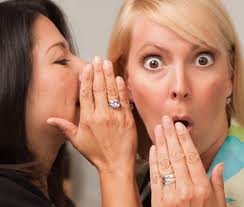 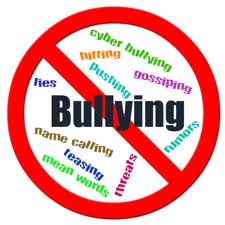 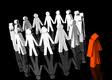 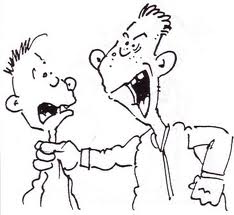 Student 1: Wiet Roodenburg     08034141  SPH  4CStudent 2: Jacquelien Bouterse  08075506   SPH 4CBegeleider: Jan KolvoortOpdrachtgever: Lectoraat Jeugd & OpvoedingVoorwoordIn dit onderzoek zijn wij, twee studenten van de Haagse hogeschool, tijdens onze oriëntatie vooraf aan het afstuderen in contact gekomen met het lectoraat Jeugd en Opvoeding aan de Haagse hogeschool. Het lectoraat Jeugd en Opvoeding van de Haagse hogeschool ondersteunt pedagogische  vaardigheden van leerkrachten, ouders, jeugdzorgwerkers en maatschappelijke organisaties op het gebied van opvoeden. Hiernaast levert het lectoraat een bijdrage aan de verhoging van de kwaliteit van de omgeving van de kinderen en jongeren (de buurt, straat, het gezin en de school).  Vanuit dit lectoraat lag er een vraagstuk wat we in samenwerking met mevrouw J. Wubs, wie tevens vertegenwoordigster van het lectoraat is, vertrouwenspersoon mevrouw L. Vreeburg en mevrouw D. Mevissen van IBMS en onze afstudeer begeleider J.Kolvoort hebben uitgevoerd. In dit onderzoek richten we ons op het inzicht verschaffen in de mate waarin en de manier waarop pesten plaats vindt. Dit onderzoek doen we onder de studenten van de opleidingen sociaal pedagogische hulpverlening en international business and management studies die zich bevinden in het tweede studie jaar. Het tweede studie jaar omdat dit het jaar is waarin studenten de meeste tijd met elkaar samen moeten doorbrengen en samenwerken zonder aanwezigheid van stages. 1. Introductie1.1 InleidingPesten is een tijdloos fenomeen. Pesten vindt plaats op  verschillende gebieden op veel verschillende manieren. We vinden pesten terug in veel landen, het is een bekend verschijnsel. Naar gepest worden en de gevolgen hiervan is onderzoek gedaan. Zo is er aangetoond dat kinderen die gepest zijn later een vergrote kans hebben op psychische en/of psychosomatische  belemmeringen ( Espelage & Swearer, 2003 ). Ook is er onderzoek gedaan en ontdekt dat pesters een vergrote kans hebben om een crimineel circuit in te gaan en verhoogd risico op verslaving (Juvonen & Graham, 2001; Pelligrini, 2002; Sourander 2000).Pesten is een verschijnsel wat heftige gevolgen tot gevolg kan hebben.  
Nu is er naar pesten onderzoek gedaan op meerdere gebieden. Vanaf het jonge kind, basis- en middelbare school tot op de werkvloer en bejaardetehuizen. Maar er is nog weinig tot geen kennis  over de aanwezigheid en vorm van pesten op de hogescholen. In dit onderzoek bieden we informatie over de mate waarin pesten plaats vindt onder tweedejaars studenten van de studies sociaal pedagogische hulpverlening en international business and management studies aan de Haagse hogeschool.Bij het onderzoeken hebben we ons gericht op vijf verschillende domeinen. Deze omvatten de opgestelde deelvragen. Deze vijf deelvragen omvatten wat voor soorten pesten voorkomt bij tweedejaars studenten van de opleidingen, het onderscheid tussen mannen en vrouwen, het verschil waarin pesten plaats vindt binnen de twee opleidingen, hoe studenten het pesten ervaren en hoe ze hiermee omgaan en welke rol het groepsproces  heeft.1.2 LeeswijzerWij hebben dit document in negen hoofdstukken ingedeeld. Hier kunt u lezen wat er in elk hoofdstuk staat.Hoofdstuk 1 omvat de inleiding van het onderzoek. Hierin introduceren wij de probleemstelling, doelstelling en onderzoeksvragen. Bepaalde kernbegrippen uit ons onderzoek lichten wij hier nader toe. Ook kunt u hier de werkwijze lezen. In hoofdstuk 2 kunt u de onderzoeksresultaten lezen. Deze hebben we onderverdeeld per vraag uit de enquête. Dit zijn er achttien. Bij de uitwerking van de verschillende vragen hebben we onderscheid gemaakt in leeftijd, geslacht, verbonden nationaliteit en klas, indien dit van toepassing was. In hoofdstuk 3 staat de verbinding met de literatuur beschreven. We hebben ons georiënteerd op literatuur die betrekking had en van toevoeging was op ons onderzoek. Zo hebben we gekeken naar overeenkomsten en verschillen en onderzoek gedaan naar eerder verworven resultaten met betrekking tot pesten. De verbinding met de literatuur hebben we verdeeld in verschillende hoofdstukken bestaande uit diverse onderwerpen.Hoofdstuk 4 omvat de analyse en conclusie. Hierin geven wij aan wat onze bevindingen zijn aan de hand van de resultaten. We geven onze visie en gedachten over het onderwerp weer en richten een blik op de deelvragen. Vervolgens hebben wij een conclusie gevormd. Hierin geven we kort en concreet de uitkomsten weer.Hoofdstuk 5 bevat discussie waarin de validiteit en betrouwbaarheid wordt besproken.  In hoofdstuk 6 kunt u de aanbevelingen lezen. Deze aanbevelingen zijn gericht op ‘normen en waarden’, ‘de klas’ en ‘leraren IBMS’.Hoofdstuk 7 omvat de samenwerking. Hier kunt u lezen hoe wij aan dit onderzoek hebben gewerkt.In hoofdstuk 8 kunt u het nawoord lezen. Hierbij blikken wij terug op het onderzoek en bedanken wij personen die ons ondersteund hebben tijdens het onderzoek.Als laatste kunt u in hoofdstuk 9 de bronnen vinden die wij gebruikt hebben voor ons onderzoek.1.3 Probleemstelling De opdracht voor dit onderzoek is  gekomen vanuit het lectoraat Jeugd en Opvoeding aan de Haagse hogeschool. Het lectoraat liep tegen het volgende aan:
Bij het lectoraat en de Haagse hogeschool als geheel heerst er onduidelijkheid over de mate waarin pesten voorkomt onder de studenten.Pesten is een verschijnsel wat in  verschillende culturen terug te vinden is. Tot op heden is er over pesten op het hoger beroepsonderwijs weinig tot niets bekend en geen onderzoek gedaan. Dit kan een probleem zijn voor de studenten, de docenten en de school. Ook op de Haagse hogeschool is er nauwelijks kennis over de mate waarin en de manier waarop pesten plaatsvindt. Dit is wel van belang om te onderzoeken voor de studenten, de docenten en de school om maatregelen te kunnen treffen en actie te ondernemen wanneer het een probleem blijkt te zijn. Door onderzoek  wordt het begrip concreter, waardoor het ook eerder geconstateerd kan worden. 1.4 DoelstellingMet dit onderzoek we willen inzicht verwerven over de mate waarin en de manier waarop pesten voorkomt bij deze twee opleidingen. Daarnaast onderzoeken we of er verschillen zijn op het gebied van pesten tussen de internationale opleiding IBMS en de Nederlandse opleiding SPH.Aan de hand van de resultaten van ons onderzoek geven we aanbevelingen. Hierin beschrijven we onze bevindingen en geven we advies over wat in onze ogen vervolgstappen zouden kunnen zijn om de situatie omtrent pesten te verbeteren.  Met het inzicht dat we hebben verkregen hopen wij ook dat het meer onder de aandacht komt, zodat er concreet iets mee gedaan kan worden. Zo kan de leerling die gepest wordt ondersteund worden.1.5 OnderzoeksvragenDe hoofdvraagWat is de mate waarin wordt gepest bij tweedejaars studenten van de HBO opleidingen IBMS en SPH aan de Haagse hogeschool?DeelvragenWat voor soorten pesten komen voor bij  tweedejaars studenten van de HBO opleidingen IBMS en SPH aan de Haagse hogeschool?Is er onderscheid in de mate van pesten tussen mannen en vrouwen?Is er verschil in de mate van pesten tussen IBMS(internationaal) en SPH(nationaal)?Hoe ervaren studenten het pesten en hoe gaan ze hiermee om?Welke rol speelt het groepsproces bij pesten?1.6 KernbegrippenIBMSInternational Business and Management Studies. Dit is een vier jaar durende studie die leidt tot een Bachelor of Business Administration. De studie bestaat uit een propedeuse jaar en een hoofdfase van twee of drie jaar. Tijdens de studie wordt er gestudeerd aan een buitenlandse partneruniversiteit en daarna stagelopen bij een internationaal bedrijf. De studie kent vakken als marketing, financiën en management, economie, recht,  communicatievakken en vreemde talen. Als afstudeeropdracht doen de studenten een consultancyproject  voor een internationale organisatie of een internationaal bedrijf. Eenmaal afgestudeerd zijn deze studenten breed inzetbaar. Vooruitzichten naar banen bij banken, verkoop- of marketingafdelingen van internationale bedrijven of voor financiële afdelingen. Ook kunnen deze studenten consultant worden of een eigen bedrijf oprichten (HHS, bachelor studies, z.d.).SPHSociaal pedagogische hulpverlening. Met deze studie verwerf je kennis en vaardigheden om mensen te kunnen ondersteunen en begeleiden op vele werkveldgebieden; denk hierbij bijvoorbeeld aan werken in de jeugdzorg, ouderenzorg, psychiatrie, kinderen en jongeren, dak- en thuislozen e.d. De studie duurt vier jaar en kent perioden van praktijkervaring. Stages lopen maar ook projecten met betrekking tot verdieping in de werkvelden en leren samenwerken met medestudenten. Met deze studie op zak ben je breed inzetbaar. Je komt in aanraking met meervoudige problematiek en werkt samen met deskundigen uit andere zorgdomeinen. Je kunt terechtkomen in de jeugdhulpverlening, begeleiding van gedetineerden, de verslavingszorg, of in de pedagogische ondersteuning van gezinnen (HHS, bachelor studies,z.d.).Pesten“Pesten is het systematisch uitoefenen van psychische en/of fysieke mishandeling door een of meerdere personen op een persoon die niet in staat is zichzelf te verdedigen. Bij pesten is de macht ongelijk verdeeld. Pesten heeft negatieve effecten voor het slachtoffer. Deze mag niet voor zichzelf opkomen noch zich verweren. Doet hij dit wel, dat kan dat reden voor de pester zijn het slachtoffer nog harder aan te pakken.”( van der Meer, 1992)Wat is pesten precies? In Van Dale vind je onder het trefwoord ‘pesten’ : ‘kwellen, treiteren, judassen, iemand eruit pesten’.  ‘Pesten is een systematische, psychologische, fysieke of seksuele handeling van geweld door een leerling of een groep leerlingen ten opzichte van een of meer klasgenoten, die (niet langer) in staat is/zijn zichzelf te verdedigen.’  Het onderwerp van mishandelen is een leerling of een groep leerlingen. Het gaat hier dan over schoolsituaties. (van der Meer, 1993) Pesten speelt zich in veel meer domeinen af; in de werksituatie, in de jeugd- of sportvereniging, binnen de familie, enzovoort.Hier spreken we van pesten wanneer meerdere personen zich systematisch negatief, kwetsend, kleinerend en agressief gedragen ten opzichte van een slachtoffer dat zich daardoor bedreigd voelt. Hierbij gaat het vaak over kwaadwillig machtsmisbruik, onmacht, jaloezie, frustratie, onvermogen tot communiceren, zich niet correct behandeld voelen  of een dergelijke combinatie. Pesten is universeel en onderzoek in Noord-, Midden-, en Zuid-Europa toont aan dat er nauwelijks culturele verschillen zijn. 
We maken onderscheid tussen pesten en plagen. Bij plagerijen zijn de partijen gelijkwaardig en vindt dit over en weer plaats. Pesten is structureel en kunnen negatieve psychische gevonden hebben. (cyberpesten, 2009 )Pesten kan in vele verschillende vormen voorkomen. Er worden acht hoofdvormen onderscheiden; Sociaal isoleren: Een bepaalde persoon buitensluiten. Niet meevragen voor activiteiten of opzettelijk negeren. Werken onaangenaam of onmogelijk maken: Uitingen hiervan zijn bijvoorbeeld dat er belangrijke informatie achtergehouden wordt of belangrijke telefoontjes niet worden doorgegeven. Water in schoenen gieten, dezelfde persoon constant dezelfde vervelende klusjes op laten knappen. De prestatie van iemand manipuleren. Bespotten: Iemand wordt bijvoorbeeld bespot vanwege zijn of haar uiterlijk, gedrag, manier van praten of lopen. Maar ook bijvoorbeeld omdat hij of zij geen partner heeft.Roddelen: Over iedereen wordt wel eens geroddeld, maar dat is niet per se schadelijk. Wel als het steeds over dezelfde persoon gaat en telkens alleen de negatieve kanten van die persoon aan de orde komen. Dan wordt roddelen schadelijk voor iemands reputatie. Dan is er ook sprake van pestgedrag.Dreigementen: Sommige mensen worden op het werk regelrecht bedreigd. Het kan hierbij gaan om bedreiging met ontslag door de baas. Of om (vage) dreigementen van collega’s: ‘Het wordt allemaal nog veel erger’ of ‘We zullen je na werktijd wel een lesje leren’.Lichamelijk geweld: Bij lichamelijk geweld hoeft iemand niet meteen gewond te raken. Het gaat hier om bijvoorbeeld  een duwtje geven of iemand opsluiten.Seksuele intimidatie: Bij seksuele intimidatie gaat het zowel om intimiderende opmerkingen als om ongewenste handtastelijkheden.Racisme: Bij racisme kan het gaan om alle hierboven genoemde vormen van pestgedrag, maar dan wordt iemand slachtoffer vanwege zijn etnische afkomst.Meestal staan slachtoffers bloot aan meerdere vormen tegelijk. Elke vorm van pesten tast het gevoel van eigenwaarde en het vertrouwen in andere mensen aan. Soms gaat die onzekerheid nooit meer weg ( Hubert, z.d.).Daarnaast wordt er ook op ander gebied nog onderscheid gemaakt op het gebied van pesten.Hierbij worden zes groepen onderverdeeld;Pesten met woorden (verbaal): Dit is de meest voorkomende vorm. Pesten door middel van woorden kan op ieder moment en kan heel nauwkeurig toegepast worden. Een kenmerk is uitschelden. Uitschelden, vernedering of bedreigen kunnen dramatische gevolgen hebben voor het slachtoffer. Lichamelijk: (non-verbaal) Aanrichten van lichamelijke pijn. Schoppen en slaan komen vaak samen voor met verbale pesterijen.  Denk bijvoorbeeld aan het trekken aan de kleding, duwen en sjorren, krabben, bijten, messen of stokken gebruiken. Achtervolging: Het achtervolgen van het slachtoffer heeft vaak angst om over straat te lopen als gevolg. Angst om opgewacht te worden. Situaties die zich voordoen zijn opsluiting, het slachtoffer in de val laten lopen, achtervolgen en opjagen. Door uitsluiting: Bij uitsluiting wordt er gedaan alsof het slachtoffer niet bestaan of aanwezig is. Deelname van deze persoon wordt niet geaccepteerd en wordt deze alleen achtergelaten. Verder wordt er niet op personen gereageerd wanneer ze wat zeggen en wordt er ook niet tegen ze gepraat. Door stelen of vernielen van bezittingen: De pesters proberen het slachtoffer extra van streek te brengen door spullen weg te nemen. Uit onderzoek blijkt dat ze vaak jaloers zijn op de bezittingen van het slachtoffer. Zo worden kledingstukken weggenomen en worden eigendommen beschadigd. Door afpersing: het slachtoffer wordt gedwongen dingen te doen die hij/zij niet wilt. Bijvoorbeeld geld stelen, de groep van snoep voorzien ( Hubert, z.d.).1.7 WerkwijzeVoor het onderzoek hebben we gekozen voor een inventariserend onderzoek. Een omschrijving van een inventariserend onderzoek is, dat je in een relatief onbekend gebied nog onbekende gegevens verzamelt. Het gaat daarbij om het “in beeld brengen en analyseren van (uitgangs)probleem/ - situatie. (Michelbrinck, 2005)”. Je maakt een overzicht van de huidige stand van zaken. Dit hebben we gedaan  bij de opleidingen IMBS en SPH aan de Haagse hogeschool. We hebben onderzoek gedaan naar de mate waarin en de mate waarop pesten voorkomst bij deze twee opleidingen.Voor het onderzoek hebben we, aan de hand van de hoofd- en deelvragen, enquêtes opgesteld. Deze hebben we afgenomen bij drie IBMS en drie SPH klassen. In het totaal omvatte dit 108 studenten. We hebben gekozen voor tweedejaarsstudenten. Hiervoor hebben we gekozen omdat uit eigen ervaring is gebleken dat dit het meest stabiele jaar is wat bestaat uit een jaar lang met elkaar samenwerken en studeren. Andere jaren bevatten stages en minoren waardoor de klas minder een geheel wordt. Tijdens gezamenlijke lessen hebben we de klassen benaderd en hier de studenten op de hoogte gebracht van ons onderzoek en vervolgens de enquêtes voorgelegd.
De enquêtes bestonden uit 18 meerkeuze vragen, een klein gedeelte over persoonlijke gegevens zoals geslacht, leeftijd, nationaliteit en ruimte voor eigen opmerkingen. We hadden zowel Nederlandse als Engelse enquêtes voor de studenten van IBMS.Naast de enquêtes hebben we de mogelijkheid geboden aan de studenten om tijdens een interview verdere informatie met ons te delen. Bij het uitdelen van de enquêtes hebben we kleine kaartjes meegegeven met onze gegevens en de gegevens van de vertrouwenspersoon die aangesloten was bij de betreffende opleiding erop. Op deze wijze hadden studenten de mogelijkheid om contact met ons op te nemen en anders met de vertrouwenspersoon, wanneer hier behoefde aan was. Hiernaast hebben we ook de mogelijkheid geboden om hun eigen e-mailadres op de enquêtes achter te laten met bijschrift dat wij dan contact met hen op zouden nemen. De enkele e-mailadressen die genoteerd waren op de door ons ontvangen enquêtes hebben we gemaild. Hierop hebben we vervolgens geen reacties meer ontvangen.
Ook hebben wij tot op heden nog geen bericht ontvangen aan de hand van de kleine kaartjes die we mee hebben gegeven en dus geen verdere informatie verworven via de interviews. Alle gegevens die we hebben verzameld door middel van de enquêtes hebben we anoniem verwerkt in Excel. 
Na het invoeren van alle gegevens hebben we individueel onze bevindingen genoteerd. Dit hebben we met elkaar vergeleken en meegenomen in de verdere verwerking.
Elke vraag hebben we geanalyseerd. Hierbij hebben we onderscheid gemaakt tussen de twee opleidingen, geslacht, leeftijd en nationaliteit. 2. OnderzoeksresultatenIn dit hoofdstuk belichten we de verschillende vragen uit de enquête op oplopende volgorde. Bij het begin van elke analyse geven we aan om welke vraag het gaat met hierbij de behorende keuze mogelijkheden die de studenten hadden. We hebben gekeken naar de  opvallendheden, verschillen en overeenkomsten op het gebied van leeftijd, verbonden nationaliteit, geslacht en klas. Om een concreter beeld te vormen hebben we grafieken bijgevoegd. 2.1 LeeftijdHet grootste gedeelte van de ondervraagden is 18, 19, 20 en 21 jaar, waarvan 20 jarige het grootste deel is. Bij IBMS ligt de gemiddelde leeftijd net iets hoger.     2.2 Nationaliteit & verbonden nationaliteitEr zijn 21 verschillende (verbonden) nationaliteiten gevonden in de enquêtes. Alleen degene waar er echt genoeg van zijn zullen we noemen bij de resultaten. Van nationaliteiten zijn dat Nederlands, Chinees en Bulgaars. Van de verbonden nationaliteiten zijn dat Nederlands, Chinees, Bulgaars, Surinaams en Antilliaans. De verbonden nationaliteit is de nationaliteit/cultuur waar de student zich het meest mee verbonden voelt.2.3 GeslachtBij SPH zijn er van de 54 ondervraagden drie studenten een man. Bij IBMS zijn 30 van de 54 ondervraagden een man. In totaal zijn 33 van de ondervraagden man en 75 van de ondervraagden vrouw. 2.4 Analyse vraag 1Wat versta je onder pesten? (meerdere antwoorden mogelijk)BuitensluitenStuderen onaangenaam makenBespotten (bijvoorbeeld vanwege uiterlijk of gedrag van iemand)Roddelen (steeds over dezelfde persoon en steeds negatief)Dreigementen Lichamelijk geweldSeksuele intimidatie (zowel intimiderende opmerkingen als ongewenste handtastelijkheden)Racisme (gaat om al deze vormen hierboven, maar wordt dan slachtoffer vanwege zijn etnische afkomst)Lastig vallen via gebruik van internetAnders; toevoeging of opmerking..Bij deze eerste vraag wilden we inzicht krijgen in wat er wordt verstaan onder pesten. De studenten hadden de mogelijkheid om meerdere antwoorden en te kiezen. Aan de hand van de antwoorden werd duidelijk dat eigenlijk alle keuzes worden beschouwd als pesten. Lichamelijk geweld wordt door de meeste studenten beschouwd als pesten. Optie studeren onaangenaam maken wordt daarentegen het minst verkozen. OpleidingAls we kijken naar de verschillen per opleiding kunnen we vaststellen dat de studenten van SPH veel meer antwoorden hebben gegeven en dus meerdere verschillende opties onder pesten verstaan. Bij IBMS wordt lichamelijk geweld als voornaamste keuze aangegeven. Dit is in tegenstelling tot wat de studenten van SPH aangeven. Hier geeft de grote meerderheid aan buitensluiten onder pesten te verstaan.Een aantal studenten van SPH geven aan dat ze studeren onaangenaam maken, dreigementen, lichamelijk geweld en seksuele intimidatie verder vinden gaan dan pesten. Een enkele student van IBMS geeft aan dat bespotten, dreigementen, lichamelijk geweld , seksuele intimidatie, racisme en lastig vallen via gebruik van internet verder gaat dan pesten. Verbonden nationaliteitDe Nederlandse studenten geven ‘buitensluiten’ vooral aan als vorm die ze ervaren als pesten. Het minste kiezen ze voor het studeren onaangenaam maken. De Chinese studenten geven vooral aan de vorm ‘lichamelijk geweld’ als pesten te ervaren. Er is geen Chinese student die aangeeft bespotten als vorm van pesten te beschouwen. Van de Bulgaarse studenten geeft het grootste deel aan dat ze dreigementen als voornaamste vorm van pesten beschouwen. De keuze voor bespotten, seksuele intimidatie, racisme en lastig vallen via internet wordt niet gemaakt. De Surinaamse studenten geven voornamelijk de optie lichamelijk geweld aan. De rest wordt nauwelijks gekozen. De Antilliaanse studenten kiezen gelijkmatig voor de opties buitensluiten, bespotten, roddelen, lichamelijk geweld, seksuele intimidatie, racisme en lastig vallen via internet. Het studeren onaangenaam maken wordt hier niet beschouwd als vorm van pesten.GeslachtOnder de vrouwen worden bespotten en lichamelijk geweld voornamelijk aangegeven als vormen die zij onder pesten verstaan. Seksuele intimidatie en lastig vallen via het internet verkiezen zij het minste. De mannen geven buitensluiten en lichamelijk geweld in de meerderheid aan. Het studeren onaangenaam maken verkiezen zij het minste. 2.5 Analyse vraag 2Waarom wordt er naar jou idee gepest? (meerdere antwoorden mogelijk)Uit vervelingJaloezieMachtspositieOm hoger op te komenUit onzekerheidAnders; Toevoeging of opmerking..Hier kwam naar voren dat uit verveling minder wordt genoemd dan de andere opties. Dit gaven 33 van de 108 ondervraagden aan. Machtspositie en uit onzekerheid wordt het meest gekozen.  Van de ondervraagden kozen 67 voor machtspositie en 73 voor onzekerheid.Bij de optie ‘anders’ wat vier studenten van SPH kozen en vier studenten van IBMS kwamen ook nog wat andere dingen naar voren. Dit zijn samengevat de volgende punten:Aangeleerd door mensen uit de omgevingOnvrede over eigen persoonEigen positie veilig stellen / jezelf beter laten voelenUit frustratie (bewust of onbewust)Slechte jeugd familieAls je genegeerd wordVanwege achtergrond en onvermogen om sociaal met anderen om te gaanOpleidingBij SPH scoren de opties machtspositie en uit onzekerheid het hoogst. Van de ondervraagden kozen 44 machtpositie en  44 uit onzekerheid. Bij IBMS scoren jaloezie en uit onzekerheid het hoogst, 26 van de ondervraagden kozen jaloezie en 29 van de ondervraagden kozen uit onzekerheid. Verbonden nationaliteitBij de Nederlanders scoort de optie uit onzekerheid het hoogst, 52 van de 60 Nederlandse ondervraagden kozen dit. Bij de Chinezen worden de opties jaloezie, machtspositie en om hoger op te komen het meest gekozen. Bij de Bulgaren worden de opties uit verveling en jaloezie het meest gekozen. Bij de Surinamers wordt uit onzekerheid het meest gekozen en bij de Antillianen worden jaloezie en machtspositie het meest gekozen.  Geslacht Mannen en vrouwen scoren allebei het hoogst bij de optie ‘uit onzekerheid’. Van de 33 ondervraagde mannen kozen er 18 voor onzekerheid en van de 75 ondervraagde vrouwen kozen er 55 voor onzekerheid. Daarna volgt zowel bij de mannen als bij de vrouwen de optie machtspositie, van de mannen kozen er 16 voor deze optie en van de vrouwen 51. Dit wordt nauw gevolgd door de optie jaloezie, hier kozen 14 mannen voor en 49 vrouwen.2.6 Analyse vraag 3Heb je een of meerdere van deze vormen van pesten wel eens ervaren voordat je naar de Haagse  hogeschool kwam? (meerdere antwoorden mogelijk)Als slachtofferAls pesterAls buitenstaanderMeeloperNiet ervarenDe meesten van de ondervraagden hebben pesten meegemaakt als buitenstaander, dit zijn 68 van de 108 ondervraagden. Verder hebben 41 studenten pesten meegemaakt als slachtoffer, 15 hebben zelf wel eens gepest en 15 studenten hebben pesten ervaren als meeloper.OpleidingZowel als bij SPH als bij IBMS hebben de meeste studenten pesten meegemaakt als buitenstaander. Bij SPH heeft ook een groot deel, 25 van de ondervraagden, pesten als slachtoffer ervaren. Bij IBMS zijn dit 16 studenten. Acht studenten van SPH en zeven studenten van IBMS hebben zelf gepest. Verbonden nationaliteitEr is bij deze vraag geen verschil te zien tussen de nationaliteiten. Bij alle nationaliteiten scoort de optie buitenstaander het hoogst. Van de 41 studenten die pesten als slachtoffer hebben meegemaakt, zijn er 29 Nederlands. Voor de rest zijn de antwoorden gelijk verdeeld over de nationaliteiten, er is niet een die er bovenuit steekt. Van de 15 die wel eens gepest hebben zijn er negen Nederlands en is de rest ook gelijk verdeeld over verschillende nationaliteiten. GeslachtZowel bij de mannen als bij de vrouwen scoort de optie buitenstaander het hoogst, daarnaast scoort de optie slachtoffer het hoogst: 31 van de 75 ondervraagde vrouwen hebben pesten als slachtoffer meegemaakt en 10 van de 33 ondervraagde mannen hebben pesten als slachtoffer meegemaakt. Negen vrouwen hebben wel eens gepest en zes mannen.2.7 Analyse vraag 4Heb je een of meerdere van deze vormen van pesten wel eens ervaren op de Haagse  hogeschool? (meerdere antwoorden mogelijk)Als slachtofferAls pesterAls buitenstaanderMeeloperNiet ervarenBij deze vraag valt op dat erg weinig studenten pesten ervaren hebben op de Haagse hogeschool. De meeste studenten hebben het niet ervaren: 64 van de 108 ondervraagden. 36 van de ondervraagden hebben pesten ervaren als buitenstaander. Slechts drie studenten hebben pesten als slachtoffer ervaren en één student als pester zelf. Twee studenten hebben pesten ervaren als meeloper.Opleiding Zowel bij SPH als IBMS wordt er weinig pesten ervaren. Alleen bij IBMS zijn er drie die pesten als slachtoffer hebben ervaren en één die het als pester zelf heeft ervaren. Er is één persoon bij IBMS en één persoon bij SPH die pesten hebben ervaren als meeloper. Verbonden nationaliteitIn alle culturen wordt E het hoogst gescoord, geen ervaring met pesten dus. Één Nederlandse, één Bulgaarse en één Afghaanse zijn slachtoffer geweest van pesten. En één Afghaanse heeft zelf gepest. KlasHierbij zie je dat de meesten klassen geen ervaring hebben met pesten of pesten als buitenstaander hebben ervaren. In klas 2E van IBMS zijn er twee studenten die pesten als slachtoffer hebben ervaren. In klas 2G van IBMS is er één student die gepest is, één student die gepest heeft en is er één meeloper. In klas 2D van SPH is er één student die pesten heeft ervaren als meeloper.Geslacht Hier hebben ook de meeste geen pesten ervaren of het als buitenstaander ervaren. Drie mannen (IBMS) hebben pesten als slachtoffer ervaren en één jongen (IBMS) als pester. Eén vrouw en één man hebben pesten ervaren als meeloper.2.8 Analyse vraag 5Welke vormen van pesten heb je toen ervaren (Op de HHS)? (meerdere antwoorden mogelijk)BuitensluitenStuderen onaangenaam makenBespotten (bijvoorbeeld vanwege uiterlijk, of gedrag van iemand)Roddelen (steeds over dezelfde persoon en steeds negatief)Dreigementen Lichamelijk geweldSeksuele intimidatie (zowel intimiderende opmerkingen als ongewenste handtastelijkheden)Racisme (gaat om al deze vormen hierboven, maar wordt dan slachtoffer vanwege zijn etnische afkomst.)Door gebruik van socialnetwork op internetAnders; Toevoeging of opmerking..Niet van toepassingOok bij deze vraag zie je terug dat veel van de ondervraagden geen pesten ervaren op de Haagse hogeschool, dit zijn 63 van de 108 ondervraagden. Daarnaast komt buitensluiten, dit kozen 18 van de ondervraagden, en roddelen, dit kozen 17 van de ondervraagden, het meeste voor. Opleiding Buitensluiten en roddelen komen meer voor bij SPH. Dit geven elf studenten bij buitensluiten aan en elf studenten bij roddelen. Bij IBMS hebben acht studenten aangegeven wel eens last te hebben gehad van dreigementen. Bij SPH zijn bij de ondervraagden alleen buitensluiten, bespotten, roddelen en pesten door middel van sociale netwerken en internet ervaren. Bij IBMS zijn alle vormen van pesten wel eens ervaren.Verbonden nationaliteitBij de Nederlanders scoren buitensluiten, gekozen door elf van de ondervraagden, en roddelen, gekozen door elf van de ondervraagden, het hoogst. Bij de rest van de nationaliteiten is het lastig te zeggen, omdat er niet echt duidelijk bij bepaalde opties erg hoog wordt gescoord. Maar van een aantal zullen we wel benoemen wat ze het hoogst scoren. Bij Chinezen scoort studeren onaangenaam maken het hoogst, dit vulden drie Chinezen in. Bij Bulgaarse scoort dreigementen het hoogst, twee hebben dit ingevuld. En bij Surinamers scoort buitensluiten het hoogst, ook twee studenten hebben dit ingevuld. Degenen die wel eens racisme hebben ervaren vanwege hun etnische afkomst zijn Nederlands, Bosnisch en Bulgaars.KlasSPH:Klas 2A: tien studenten ervaren geen enkele vorm van pesten in de klas, één student ervaart buitensluiten, één student ervaart roddelen en één student ervaart pesten door middel van sociale media.Klas 2C: veertien studenten ervaren geen enkele vorm van pesten in de klas, zes studenten ervaren buitensluiten, vier ervaren roddelen en twee ervaren bespotten.Klas 2D: tien studenten ervaren geen enkele vorm van pesten in de klas, vier studenten ervaren buitensluiten, zes studenten ervaren roddelen, vier studenten ervaren bespotten en één student ervaart pesten door middel van sociale media.IBMS:Klas 2D: vier studenten ervaren geen enkele vorm van pesten in de klas, twee studenten ervaren buitensluiten, twee ervaren studeren onaangenaam maken, één ervaart bespotten, twee ervaren roddelen, één ervaart racisme en twee studenten ervaren het anders.Klas2E : tien studenten ervaren geen enkele vorm van pesten in de klas, één student ervaart buitensluiten, één ervaart studeren onaangenaam maken, drie ervaren bespotten, drie ervaren roddelen, drie ervaren dreigementen, één ervaart lichamelijk geweld, twee studenten ervaren racisme en één student ervaart het anders.Klas 2G: zes studenten ervaren geen enkele vorm van pesten in de klas, één student ervaart buitensluiten, twee ervaren studeren onaangenaam maken, één ervaart roddelen, twee ervaren dreigementen, één ervaart lichamelijk geweld en één student seksuele intimidatie.Geslacht Bij de vrouwen ervaren er 49 geen enkele vorm van pesten, dertien ervaren buitensluiten, één ervaart studeren onaangenaam maken, acht ervaren bespotten, tien ervaren roddelen, twee ervaren dreigementen, één ervaart seksuele intimidatie, twee ervaren het door gebruik van sociale media en één ervaart het anders.Bij de mannen ervaren er 14 geen enkele vorm van pesten, vijf ervaren buitensluiten, vijf ervaren studeren onaangenaam maken, drie ervaren bespotten, zeven ervaren roddelen, zes ervaren dreigementen, twee ervaren seksuele intimidatie, vier ervaren racisme, twee ervaren het door gebruik van sociale media en één ervaart het anders. 2.9 Analyse vraag 6Heb je ervaring met pesten via het internet of telefoon? (meerdere antwoorden mogelijk)Nee ( ga door naar vraag 9 )Ja ( maak keuze uit onderstaande mogelijkheden )Als slachtofferAls pesterAls buitenstaanderAls MeeloperAnders; Toevoeging of opmerking..Van de 108 ondervraagden hebben 24 studenten wel eens pesten ervaren via het internet of telefoon.Opleiding Bij SPH hebben vijf daarvan dit als buitenstaander ervaren, twee als slachtoffer en twee op een andere manier. Bij IBMS geven zes studenten het aan als buitenstaander te hebben ervaren, vier studenten als slachtoffer, één als pester en één als meeloper. Verbonden nationaliteitDrie Nederlanders, één Turkse, één Antilliaanse en één Surinaamse student hebben pesten via het internet of telefoon als slachtoffer ervaren. Één Bulgaarse student heeft via internet wel eens gepest. Geslacht Twee mannen en vier vrouwen van de ondervraagde zijn slachtoffer van pesten via het internet of telefoon. Één man heeft zelf gepest via internet of telefoon.2.10 Analyse vraag 7Welke vormen van pesten worden gebruikt op het internet of telefoon?(meerdere antwoorden mogelijk) UitscheldenBedreigenBuitensluitenIntimiderenStalkenAnders; Toevoeging of opmerking..Opleiding Bij deze vraag zie je dat bij de ondervraagden bij SPH voornamelijk uitschelden voorkomt op het internet of per telefoon, dit vulden zes studenten in, daarnaast volgden buitensluiten en stalken, dit vulden zes studenten in. Bij IBMS komen uitschelden en intimideren het meest voor, dit vulden zeven studenten in. Zes studenten vulden stalken in. Verbonden nationaliteitBij de Nederlanders scoort uitschelden het hoogst, gevolgd door intimideren en stalken. Bij de andere nationaliteiten is niet duidelijk een bepaalde optie het hoogst. Geslacht Bij vrouwen zie je dat uitschelden hoog scoort, dit vulden tien vrouwen in. Bij mannen scoort intimideren hoog, dit vulden zes mannen in.2.11 Analyse vraag 8Via welke programma’s vinden de pesterijen plaats? (meerdere antwoorden mogelijk)De mailFacebookMsnHyvesWhats appPingChatsitesAnders; Toevoeging of opmerking..OpleidingAls je kijkt waar de pesterijen op het internet het meest plaatsvinden is dit bij de studenten SPH het meest op Facebook en op chatsites. Bij de studenten van IBMS vind het pesten het meest plaats op Facebook en MSN. Het pesten gebeurt op alle genoemde programma’s.Verbonden nationaliteitBij de Nederlanders zie je dat er het meest gepest wordt op Facebook en MSN. Bij de rest van de nationaliteiten is er niet duidelijk een bepaalde optie het hoogst. GeslachtBij vrouwen gebeurt pesten het meest op Facebook, daar scoren de mannen juist erg laag. En bij mannen gebeurt pesten het meest op chatsites. 2.12 Analyse vraag 9Vraag negen en vraag tien uit de enquête hoorden bij elkaar. Vraag negen was gericht op wat studenten hadden gedaan bij het ervaren of constateren van pesten binnen de Haagse hogeschool. Vraag tien sloot aan op deze vraag en onderzocht hoe studenten de hulp ervaren hebben die ze wel of niet opgezocht hebben.Bij het ervaren of constateren van pesten. Wat heb je toen gedaan binnen de Haagse  hogeschool? (meerdere antwoorden mogelijk)Naar een leraar toe gegaanNaar een vertrouwenspersoon gegaanNaar de mentor van de klas gegaanMet een klasgenoot erover gepraatNiets gedaan uit onzekerheid en angstNiet van toepassingAnders; Toevoeging of opmerking..Opvallend duidelijk komt naar voren dat 78 van de 108 ondervraagde studenten aangeeft deze vraag niet te kunnen beantwoorden. Deze studenten geven aan tot nu toe niet in contact te zijn gekomen met pesten. Dit omvat gepest worden ofwel zelf te hebben gepest. Onder deze groep vallen 43 SPH studenten en 35 IBMS studenten waarvan 21 man en 57 vrouw zijn.Hiernaast geven 28 studenten aan wel wat te hebben gedaan. 18 van de 28 studenten hiervan doen IBMS. Vier studenten geven aan niets te hebben gedaan uit angst.16 van de 28 studenten geven aan met een klasgenoot over de situatie te hebben gesproken. Tien van die 16 waren SPH studenten en zeven van IBMS. Hieronder bevinden zich vijf mannen en elf vrouwen. Van de IBMS studenten geven vier studenten aan naar de mentor van de klas te zijn gestapt, één leerling is naar een leraar gegaan en één is naar een vertrouwenspersoon gestapt. Degenen die naar de leraar en vertrouwenspersoon zijn gegaan zijn mannen.OpleidingOpvallend uit deze gegevens is dat SPH studenten opvang zoeken en krijgen van personen binnen de eigen klas. Er is geen SPH student die aangeeft naar een leraar of mentor te zijn gegaan. Bij IBMS komt naar voren dat studenten wel toenadering zoeken naar externe personen buiten studenten van de eigen klas of Haagse hogeschool. Verbonden nationaliteitBij alle nationaliteiten gaf de grote meerderheid aan geen ervaring te hebben met pesten. Naast deze optie werd er gekozen voor het bespreken met een klasgenoot. Alleen de Bulgaren maakten hier een uitzondering op en kozen in plaats van praten met een klasgenoot voor naar de mentor van de klas gaan.GeslachtZowel de mannen als de vrouwen kozen voornamelijk voor de optie waarmee ze aangeven geen ervaring te hebben gehad met pesten; de optie ‘niet van toepassing’. Verder zijn er geen opvallendheden of verschillen te ontdekken tussen mannen en vrouwen. Vraag tien is gericht op hoe studenten de hulp ervaren hebben die ze wel of niet opgezocht hebben.2.13 Analyse vraag 10Op wat voor manier heb je toen hulp ervaren?Er werd alleen geluisterdEr werd geluisterd en er werd wat aan gedaanHet werd niet serieus genomenAnders; Toevoeging of opmerking..Niet van toepassingWederom geeft het grootste gedeelte van de studenten aan deze vraag niet te kunnen beantwoorden. Deze studenten geven aan tot nu toe niet in contact te zijn gekomen met pesten en dus ook geen hulp of contact hebben gezocht met externe personen.Van de studenten die aangeven wel een actie te hebben ondernomen geven twaalf studenten aan dat er werd geluisterd naar hen en dat er vervolgens ook actie werd ondernomen. Tien studenten hiervan doen IBMS en twee SPH. Hieronder bevinden zich zeven mannen en vijf vrouwen.Tien studenten geven aan dat er alleen werd geluisterd maar verder niets. Zes studenten hiervan doen SPH en vier studenten volgen de studie IBMS. Hieronder bevinden zich twee mannen en acht vrouwen.Zes studenten geven aan dat er niet naar hen geluisterd werd wanneer ze contact zochten met externe personen. Twee studenten hiervan volgen SPH en vier studenten IBMS. Hieronder bevinden zich drie mannen en drie vrouwen.Hierbij zie je ook dat pesten niet een heel groot probleem is wat speelt op de Haagse Hogeschool, aangezien een heel groot gedeelte aangeeft geen ervaring te hebben met pesten op dit gebied.OpleidingBij SPH zie je dat de hulp voornamelijk word ervaren als alleen een luisterend oor en dat ze steun vinden bij klasgenoten. Bij IBMS zie je dat een wat groter deel niet alleen een luisterend oor ervaren heeft, maar ook dat er wat mee gedaan werd. Dit werd voornamelijk door de mannen ervaren. Opvallend is dat 18 van de 28 studenten die aangeeft een actie te hebben ondernomen afkomstig is van de studie SPH.Zo blijkt dat de studenten van IBMS meer pesterijen ervaren en hiermee minder goed terecht kunnen bij klasgenoten en het minder bespreekbaar is in de eigen klas waardoor er meer toenadering wordt gezocht buiten de eigen klas.Verbonden nationaliteitWederom geeft het overgrote deel aan dat deze vraag niet op hen van toepassing is. Alle Antillianen die de enquête hebben ingevuld geven deze optie aan. Bij de Chinezen ligt dit half om half. Zo geeft de helft aan dat deze optie niet van toepassing is en de andere helft kiest voor de optie: Er werd geluisterd en er werd wat aan gedaan. Samen met de Chinezen hebben ook de Bulgaren en de Surinamers de voorkeur voor deze optie. Opvallend is dat de Nederlanders aangeven dat er alleen werd geluisterd. Gekeken per geslachtWat we hier ontdekken, is dat de mannen die niet hebben aangeven dat deze optie voor hen niet van toepassing is, kiezen voor de optie dat er werd geluisterd en vervolgens iets werd gedaan. Dit is een verschil met de uitkomst van de vrouwen, die in de meerderheid aangeven dat er alleen werd geluisterd. Wederom geven mannen en vrouwen beide in meerderheid aan dat deze optie niet van toepassing is. 2.14 Analyse vraag 11Vraag elf en vraag twaalf uit de enquête horen bij elkaar. Vraag elf is gericht op wat studenten hadden gedaan bij het ervaren of constateren van pesten buiten de Haagse hoge school. Vraag twaalf sluit aan op deze vraag en onderzoekt hoe studenten de hulp ervaren hebben die ze wel of niet opgezocht hebben.Wat heb je toen gedaan buiten de Haagse  hogeschool? ( meerdere antwoorden mogelijk)Naar de huisartsDelen/ bespreken met lotgenotenDelen / bespreken met oudersInformatie gezocht op internetSteun gezocht op internetNiets gedaan uit onzekerheid en angstNiet van toepassingAnders; Toevoeging of opmerking..Van de 108 ondervraagde studenten geven 69 aan deze vraag niet te kunnen beantwoorden. Deze studenten geven aan tot nu toe niet in contact te zijn gekomen met pesten. Dit omvat gepest worden ofwel zelf te hebben gepest.Veertig studenten geven aan actie te hebben ondernomen buiten de hogeschool; 34 van deze 40 studenten zijn van de studie IBMS. Dit is een zeer groot verschil ten opzichte van SPH waarvan zes aangeven hulp te hebben gezocht buiten de Haagse hogeschool. Vier studenten, waarvan drie afkomstig van IBMS, geven aan niets te hebben gedaan uit onzekerheid en angst en 16 studenten geven aan hun ervaring te delen en bespreken met lotgenoten. Al deze 16 zijn afkomstig van IBMS; Negen mannen zeven vrouwen.Dertien studenten geven aan een andere actie te hebben ondernomen dan de keuze die mogelijk was uit de opties in de enquête. Wat ze hebben ondernomen hebben ze niet aangegeven in de enquête.Negen studenten geven aan het te delen en bespreken met ouders. Drie hiervan zijn van SPH  afkomstig, zes van IBMS, waaronder vier mannen en vijf vrouwen.Daarnaast geven twee studenten van IBMS aan steun en informatie te hebben gezocht op het internet. Zoals we zien is hier ook weer een erg groot deel dat aangeeft geen ervaring te hebben met pesten. Vraag twaalf is gericht op hoe studenten de hulp ervaren hebben die ze wel of niet opgezocht hebben.OpleidingHieruit komt naar voren dat IBMS meer actie onderneemt voor hulp buiten de Haagse hogeschool. Dit contrast wordt opvallend wanneer 16 IBMS studenten aangeven hun ervaring te delen met lotgenoten en niet één student van SPH dit aangeeft ook te doen. Daarnaast blijkt ook dat de studenten van IBMS eerder angst ervaren voor het zoeken van hulp en daarom niets te hebben gedaan. NationaliteitAls we kijken naar de verschillende nationaliteiten dan is opvallend dat de Chinezen aangeven hun ervaring te delen en te bespreken met lotgenoten. Dit is in tegenstelling tot de andere nationaliteiten die voornamelijk aangeven dat deze vraag niet van toepassing is.GeslachtWat we hier ontdekken, is dat de mannen die niet hebben aangeven dat deze optie voor hen niet van toepassing is, kiezen voor de optie dat er werd geluisterd en vervolgens iets werd gedaan. Dit is een verschil met de uitkomst van de vrouwen, die in de meerderheid aangeven dat er alleen werd geluisterd. Wederom gaven mannen en vrouwen beide in meerderheid aan dat deze optie niet van toepassing was. 2.15 Analyse vraag 12Op wat voor manier heb je toen hulp ervaren?Er werd alleen geluisterdEr werd geluisterd en er werd wat aan gedaanHet werd niet serieus genomenAnders; Toevoeging of opmerking.Niet van toepassingVan de studenten die aangeven hulp te hebben gezocht buiten de hogeschool geven twaalf studenten aan dat er alleen naar hen werd geluisterd en verder niets werd gedaan. Tien studenten hiervan zijn afkomstig van de studie IBMS en twee van SPH waaronder vijf mannen en zeven vrouwen. Elf studenten geven aan dat ze het gevoel hebben dat er naar hen werd geluisterd en dat er wel vervolgens wat werd gedaan. Hieronder zijn negen studenten van IBMS en twee van SPH waaronder zes mannen en vijf vrouwen. Opvallend is dat zeven studenten aangeven dat ze zich niet serieus genomen voelen.  Deze zeven studenten zijn allen afkomstig van IBMS, waarvan vijf man zijn.OpleidingDuidelijk wordt uit dit onderdeel van de enquête dat studenten van IBMS veel meer toenadering zoeken buiten de Haagse hogeschool en dan de voorkeur hebben voor het bespreken met lotgenoten. Maar ook wordt door zeven van de 34 IBMS’ers die actie ondernemen buiten de hogeschool aangeven dat ze niet serieus worden genomen.Verbonden nationaliteitDe Nederlanders kiezen voornamelijk voor de optie ‘niet van toepassing’. De overige studenten kiezen gelijk verdeeld voor de optie: er werd alleen geluisterd en er werd geluisterd en er werd wat aan gedaan. De Surinamers kiezen gelijk verdeeld en de Chinezen geven een combinatie aan. Meerderheid bij hen geeft aan dat er wel wordt geluisterd maar dat ze zich niet serieus genomen voelen. Opvallend is dat de Bulgaren in de meerderheid aangeven dat ze zich niet serieus genomen voelen. Dit is de enige nationaliteit die dit zo specifiek aangeeft, verder ook enkele Chinezen.  De Antillianen geven aan dat deze optie niet van toepassing is.GeslachtOpvallend is dat zeven studenten aangeven dat ze zich niet serieus genomen voelen.  Al deze zeven studenten zijn afkomstig van IBMS waarvan vijf man zijn.2.16 Analyse vraag 13Hoe ervaar je de klas?Het is één groep die met elkaar samenwerktDe klas bestaat uit subgroepjesHet is een grote groep en een paar mensen vallen erbuitenAnders; Toevoeging of opmerking..Hierbij zie je dat het grootste gedeelte de klas ervaart als een klas bestaande uit subgroepjes.OpleidingBij SPH ervaart het grootste gedeelte de klas als een klas bestaande uit subgroepjes, dit vulden 26 van de ondervraagden in; 16 van de ondervraagden ervaart de klas als één grote groep waar een paar mensen buiten vallen. Negen van de ondervraagden ervaart de klas als één groep die met elkaar samenwerkt en drie zien de klas als iets anders.Bij IBMS is het wat meer gelijk verdeeld. Zestien van de ondervraagden ervaren de klas als een klas bestaande uit subgroepjes. Veertien van de ondervraagden ervaren de klas als één grote groep waar een paar mensen buiten vallen. Twaalf van de ondervraagden ervaren de klas als één groep die met elkaar samenwerkt en elf zien de klas als iets anders.Klas SPH:klas 2A: dertien studenten zien het als een klas bestaande uit subgroepjes en één student ziet het als één groep die met elkaar samenwerkt. Klas 2C:  twaalf studenten zien de klas als een grote groep waar een paar mensen buiten vallen, veertien studenten zien het als een klas bestaande uit subgroepjes, drie studenten zien het als één groep die met elkaar samenwerkt en twee studenten zien het anders. De studenten die het anders zien, zien de klas als een grote groep die met elkaar samenwerkt met daarin subgroepjes en ook een aantal mensen die niet met de groep om willen gaan.Klas 2D: negen studenten zien de klas als een klas bestaande uit subgroepjes, vijf studenten zien het als één groep die met elkaar samenwerkt, vier studenten zien het als een grote groep waar een paar mensen buiten vallen en één student ziet het anders.IBMS:Klas 2D: Vier studenten zien de klas als een klas bestaande uit subgroepjes, twee studenten zien de klas als een grote groep waar een paar mensen buiten vallen, twee studenten zien het anders en één student ziet de groep als één groep die met elkaar samenwerkt.Klas 2E: Negen studenten zien de klas als een klas bestaande uit subgroepjes, drie studenten zien de klas als een grote groep waar een paar mensen buiten vallen, vier studenten zien het anders en twee studenten zien de groep als één groep die met elkaar samenwerkt.Klas 2G: één student ziet de klas als een klas bestaande uit subgroepjes, vijf studenten zien de klas als een grote groep waar een paar mensen buiten vallen, twee studenten zien het anders en drie studenten zien de groep als één groep die met elkaar samenwerkt.De studenten die het anders zien, zien de klas vaak als een mix van de opties A, B en C.2.17 Analyse vraag 14Wat is jouw positie in de klas?LeiderMeeloperBuitenstaanderAnders; Toevoeging of opmerking..Hierbij zie je dat een groot gedeelte zichzelf niet een bepaalde rol toebedeelt: 57 van de ondervraagden hebben de optie ‘anders’ aangekruist. Hierbij zie je vooral terug dat ze zich als gewoon een student zien. Daarnaast zie je dat het grootste gedeelte daarna zich als meeloper beschouwt: 24 van de ondervraagden. 17 van de ondervraagden zien zich als buitenstaander en negen zien zichzelf als een leider. OpleidingBij SPH geeft het grootste gedeelte zichzelf niet een bepaalde rol, 35 van de ondervraagden geeft de optie ‘anders’ aan. Drie studenten van SPH zien zichzelf als leider. Acht studenten zien zichzelf als meeloper en acht studenten als buitenstaander. Bij IBMS geeft ook het grootste gedeelte zichzelf niet een bepaalde rol; 22 van de ondervraagden geeft de optie ‘anders’ aan. Wel zien meer studenten zich als leider: zes studenten geven dit aan. 16 studenten zien zichzelf als meeloper en negen zien zichzelf als buitenstaander.KlasSPH:Klas 2A: één student ziet zichzelf als leider, drie studenten zien zichzelf als meeloper, twee als buitenstaander en acht zien zichzelf anders. Deze acht studenten geven aan dat zij zichzelf niet een bepaalde rol toebedelen en in de klas ook geen duidelijke rollen zien. Zij zien zichzelf als een normale student. Klas 2C:  niemand ziet zichzelf als leider, drie studenten zien zichzelf als meeloper, zes als buitenstaander en twaalf zien zichzelf anders. Een groot deel van klas 2C geeft aan dat er geen posities zijn in de klas. Iedereen gaat gelijk met elkaar om en iedereen kan het met elkaar vinden. Klas 2D: twee studenten zien zichzelf als leider, twee studenten zien zichzelf als meeloper, niemand als buitenstaander en vijftien zien zichzelf anders. Ook een groot deel van klas 2D geeft aan dat er geen duidelijke posities zijn in de klas. Zij zien zichzelf als een normale student in de klas. IBMS:Klas 2D: één student ziet zichzelf als leider, twee studenten zien zichzelf als meeloper, niemand als buitenstaander en zes zien zichzelf anders. Zij zien zichzelf als een gewone, normale student. Klas 2E: één student ziet zichzelf als leider, zes studenten zien zichzelf als meeloper, vier als buitenstaander en zeven zien zichzelf anders. Ook 2D geeft aan dat er geen duidelijke posities zijn in de klas en zien zichzelf als een normale student.  Klas 2G: twee zien zichzelf als leider, drie studenten zien zichzelf als meeloper, drie als buitenstaander en drie zien zichzelf anders. Zij zien zichzelf als gewoon een persoon, gewoon iemand van de groep.2.18 Analyse vraag 15Hoe vind het pesten plaats in jou groep? (meerdere antwoorden mogelijk)Er is vaak sprake van één tegen éénHet is meer groepjes tegen groepjesHet is meer de groep tegen één of twee personenEr vindt geen pesten plaats in de klasHet vindt plaats via internet en mobielAnders; Toevoeging of opmerking..Van de 108 studenten geven 85 aan dat er niet werd gepest in de klas; dat is het overgrote deel. 44 studenten hiervan waren van SPH en 41 van IBMS. Zeven studenten, waarvan vier van SPH en drie van IBMS, geven aan dat het plaatsvindt als klas tegen één of twee individuen. Zes studenten geven aan dat het op een andere manier plaatsvindt dan de mogelijke keuzes in de enquête. Zo hebben deze zes studenten als opmerking erbij geschreven dat het plaatsvindt in de vorm van roddelen of buitensluiting in de klas of subgroepen. Dit werd voornamelijk aangegeven door SPH-klas 2C.Vijf studenten geven aan dat het voornamelijk plaatsvindt in de vorm van één tegen één en vier studenten geven aan dat het meer groepjes tegen groepjes is.OpleidingDe studenten van SPH geven aan dat er nauwelijks wordt gepest binnen de klas maar dat er wel wordt geroddeld en gepest in de vorm van buitensluiten. Opvallend is dat in het totaal negen studenten van IBMS kiezen voor de opties: er is vaak sprake van één tegen één en het is meer groepjes tegen groepjes. Deze opties zien we totaal niet terug komen bij de SPH klassen.KlasZoals we kunnen zien uit onderstaande tabel geven alle studenten uit de verschillende klassen aan dat er niet wordt gepest in de klas. Vooral bij de klassen van SPH wordt dit aangegeven. Een enkeling uit klas 2A en 2C geeft aan dat het plaatsvindt als groep tegen één of twee personen. In klas 2D van SPH geven twee studenten dit aan. In de klassen van IBMS wordt ook vooral aangegeven dat het niet plaatsvindt. Wel zien we hier meer afwijkende antwoorden. Zo geven bij de klassen 2C en 2D vijf studenten aan dat er sprake is van één tegen één. En ook zijn er vier IBMS studenten, ieder uit een andere klas, die aangeven dat pesten plaatsvindt als groepje tegen groepje. Daarnaast zijn er drie studenten uit klas 2E van IBMS die aangeven dat pesten bij hen in de klas plaatsvindt als groep tegen één of twee personen. Opvallend is dat alle studenten van klas 2C zonder uitzondering aangeven dat er niet wordt gepest in de klas. 2.19 Analyse vraag 16Hoe vaak ervaar jij pesten in de klas?DagelijksWekelijksAlleen in bepaalde setting ( bijvoorbeeld in lessen, projecten, werkgroepen)NietWat hier duidelijk naar voren komt is dat 76 van de 108 studenten aangeven dat ze pesten niet ervaren in de klas. Hiervan zijn 43 studenten van de studie SPH. 26 van de 108 geven aan pesten alleen te ervaren in bepaalde setting. Van deze meting zijn er 17 van de 26 van de studie IBMS. Hiermee wordt bedoeld in bepaalde lessen en/of (project)groepen. Drie geven aan het wekelijks te ervaren en maar één persoon ervaart pesten dagelijks op de Haagse hogeschool.OpleidingVan het percentage studenten dat aangeeft pesten alleen in een bepaalde setting te ervaren is het grootste gedeelte van de studie IBMS. Hier zien we dus een verschil in. Ook geven minder studenten van IBMS aan helemaal geen pesten te ervaren in de klas en geven drie studenten aan dagelijks of wekelijks pesten te ervaren. Hieruit maken we op dat de studenten van IBMS een stuk vaker pesten ervaren binnen de klas dan de SPH studenten.Verbonden nationaliteitAls we kijken naar de verschillende nationaliteiten dan is vast te stellen dat de Nederlandse studenten voornamelijk aangeven dat pesten niet plaatsvindt in de klas. Daarnaast geeft een deel van de Nederlandse studenten aan dat het alleen plaatsvindt in een bepaalde setting. Deze twee opties zien we eigenlijk bij alle nationaliteiten terug. Tussen de keuzes van de andere opties zien we geen verband binnen de nationaliteiten. 2.20 Analyse vraag 17Hoe wordt er als groep omgegaan met pesten?Er is ruimte om daarover te pratenEr wordt niet over gepraatAnders; Toevoeging of opmerking..Niet van toepassingWederom geeft bij deze vraag de meerderheid aan dat deze vraag niet van toepassing is. Dit zeggen 61 studenten van de 108. Deze verdeling ligt ook gelijk tussen de studies: 30 van IBMS en 31 van SPH zeggen dit. Daarnaast geven 30 studenten aan dat er als groep niet wordt gepraat over het pesten binnen de klas. Hiervan zijn 18 studenten van de 30 van IBMS waarvan precies de helft man en de helft vrouw is. 16 studenten van de 108 geven aan dat er wel ruimte is binnen de klas om erover te praten; 11 van deze 16 zijn van de studie SPH en 12 van de 16 studenten die dit aangeeft zijn vrouw.OpleidingVan het percentage studenten dat aangeeft pesten alleen in een bepaalde setting te ervaren is het grootste gedeelte van de studie IBMS. Dit is zichtbaar in de onderstaande tabellen. Hierin zien we dus een verschil. Ook geven minder studenten van IBMS aan helemaal geen pesten te ervaren in de klas en geven drie studenten aan dagelijks of wekelijks pesten te ervaren. Hieruit maken we op dat de studenten van IBMS een stuk vaker pesten ervaren binnen de klas dan de SPH studenten.Verbonden nationaliteitAls we kijken naar de verschillende nationaliteiten valt op dat de Chinezen, Surinamers en de Bulgaren vooral aangeven dat er niet over wordt gepraat. De Antillianen geven allen aan dat deze vraag niet van toepassing is. De Nederlanders schommelen tussen het gevoel dat er over gepraat kan worden en dat er juist niet over gepraat kan worden. Het percentage wat aangeeft dat er wel over gepraat kan worden verschilt minimaal van het aantal wat aangeeft dat er niet over gepraat wordt.GeslachtHier zijn weinig bijzonderheden. Vrouwen geven iets vaker aan dat er wel ruimte is om er over te praten dan de mannen maar dit is geen groot verschil.2.21 Analyse vraag 18Hoe sta jij tegen over pesten in de klas?Pesten hoort erbijPesten vind ik totaal niet kunnenAf en toe een bewuste flinke rot grap moet kunnen.Van de 108 geven 78 studenten aan dat ze pesten totaal niet vinden kunnen. Onder dit aantal vallen 41 SPH en 37 IBMS studenten waarvan 62 vrouwen en 16 mannen. Daarnaast geven 25 studenten aan dat af en toe een bewuste flinke rot grap moet kunnen en vijf studenten geven aan dat pesten erbij hoort.OpleidingEr is weinig verschil te ontdekken tussen de twee opleidingen bij deze vraag. Wel zien we dat vier van de vijf studenten die aangeven dat pesten erbij hoort afkomstig zijn van de opleiding IBMS.Verbonden nationaliteitOnder de Nederlandse studenten geven 53 studenten aan dat ze pesten niet vinden kunnen, tien studenten dat af en toe een flinke rot grap moet kunnen en één student dat het erbij hoort. Onder de Chinese studenten geven er zes aan dat ze pesten niet vinden kunnen en drie dat een rot grap af en toe wel moet kunnen. De Bulgaren geven in de meerderheid aan dat af en toe een flinke rot grap moet kunnen. Hier zien we verschil met de andere nationaliteiten die daar geen voorkeur voor hebben. De Surinaamse studenten geven een combinatie aan van dat het erbij hoort (je kunt het niet voorkomen) maar dat ze het eigenlijk niet vinden kunnen. Alle Antilliaanse studenten geven aan dat ze het niet vinden kunnen.GeslachtVan alle mannen geeft iets minder dan de helft aan dat een flinke rot grap af en toe moet kunnen. Dit is in tegenstelling tot de vrouwen waar 1/6 deel van de studenten aangeeft dat deze rot grap af en toe moet kunnen. Ook onder de mannen wordt vaker aangegeven dat pesten er bij hoort.LeeftijdBij deze vraag hebben we ook gekeken naar de leeftijd. Als we kijken naar de studenten die aan hebben gegeven dat pesten erbij hoort zien we een gemiddelde leeftijd van 24 jaar.Als we kijken naar de studenten die aan hebben gegeven dat ze pesten totaal niet vinden kunnen zien we een gemiddelde leeftijd van twintig jaar.En als we kijken naar de studenten die aan hebben gegeven dat af en toe een flinke rot grap moet kunnen zien we een gemiddelde leeftijd van 19 á 20 jaar.Hier zichtbaar in de grafieken met de leeftijden 20/22/24 jaar.3. Verbinding met de literatuurBij vraag 18 staat bij optie C beschreven dat ‘af en toe een bewuste flinke rot grap moet kunnen’. Omdat dit in de verwerking verder in het document niet echt lekker leest, hebben wij hiervoor een andere benaming bedacht. Dan noemen we die optie een bewuste grap. Dit leest u dus in de hoofdstukken: Verbinding met de literatuur en Analyse. 3.1 Leeftijdsverschillen en leeftijdsgenotenPesten lijkt meer voor te komen onder jongere kinderen. Pelligrini ( 2002) ondervond dat pestgedrag bij mannen meer afneemt dan bij vrouwen naarmate ze ouder worden. Zo ontdekte zij een toename van pestgedrag bij de overgang van de basisschool naar de middelbare school. Dit onderzoek heeft zij gedaan in verschillende landen. De toename van pesten tijdens deze overgang was niet zichtbaar in de landen waar leerlingen op dezelfde school blijven. Wat wij zien in ons onderzoek is dat er een verschil is in de wijze waarop studenten aankijken tegen pesten. Zo zien we dat de oudere studenten pesten meer zien als iets wat er bij hoort en dat een bewuste grap moet kunnen. De jongere studenten geven meer aan dat ze pesten totaal niet vinden kunnen. De mannen geven in verhouding tot de vrouwen ook vaker aan dat ze pesten er bij vinden horen en dat de bewuste grap gemaakt mag worden. Pelligrini (2002) beschrijft dat uit haar onderzoek blijkt dat het pestgedrag afneemt naarmate mannen en vrouwen ouder worden. Voornamelijk bij mannen benoemt ze. Nu hebben wij geen nulmeting kunnen doen dus kunnen wij niet vaststellen of het pestgedrag momenteel meer of minder is geworden. Ook hebben wij in het onderzoek geen duidelijk verschil op kunnen merken onder welke sekse meer pesterijen plaatsvinden. Hier was geen opvallend verschil te ontdekken. Pelligrini heeft ook onderzoek gedaan naar pesten op het gebied van leeftijdsgenoten. Volgens haar wordt het slachtofferschap gezien als gevolg van een strijd tussen individuele doelen en groepsdoelen. Wanneer een groep ergens naar streeft kunnen de leden hier niet iemand bij gebruiken die zijn individuele doelen nastreeft. Hiermee verstoort deze persoon de homogeniteit van de groep en beïnvloedt de vooruitgang. Daarnaast stelt Pelligrini dat de mate van pesten afhankelijk is van de sociale status. Wanneer de sociale status van het individu in een groep nog niet vastligt wordt hier individueel aan gewerkt. In deze situatie probeert elk individu zijn plek in te nemen. Om dit te bereiken vinden verschillende vormen van pesten plaats (deze staan beschreven bij het hoofdstuk kernbegrippen). Voornamelijk mannen willen in deze situatie wel eens gebruik maken van pesten om een dominante positie te veroveren. Wanneer een dominante hiërarchie is ontstaan zullen de pesterijen afnemen.Nu is naar onze mening de rolverdeling onder tweedejaars studenten al gevormd, wat spanning en wrijving wegneemt binnen de klassen. Dit zien wij voornamelijk terugkomen bij vraag veertien. Deze vraag was gericht op de individuele positie van de student in de klas. Wat hier duidelijk naar voren kwam was dat de studenten aangeven dat ze zichzelf geen bepaalde rol toe delen maar zich als normale student in de klas beschouwen zonder specifieke rol of positie. Ze geven aan dat iedereen gelijk is en dat iedereen als gelijken met elkaar omgaat. De strijd om hiërarchie is dus niet aanwezig in de klassen (Pellegrini,A.D. 2002).3.2 Pesten in het middelbare onderwijsOok hebben we gekeken hoe de huidige situatie is omtrent pesten op middelbare scholen en of we hier verschil in ontdekken aan de hand van onze bevindingen omtrent het voorkomen van pesten op de Haagse hogeschool.We ontdekten dat pesten op middelbare scholen zeer veel voor komt: 8% van de leerlingen van middelbare scholen geeft aan wel eens gepest te worden. Momenteel zijn twee op de drie middelbare scholen in bezit van een pestprotocol maar dit heeft geen effect op een andere uitslag bij het voorkomen van pesten (Pestweb, 2001).58% van de leerlingen van middelbare scholen geeft aan wel eens een medeleerling die gepest wordt, geholpen te hebben. Daarnaast geeft 70% van de leerlingen aan dat hun mentor wel eens iemand helpt die gepest wordt. In het basisonderwijs geeft één op de vier leerlingen aan gepest te worden. Hiermee constateren we dat er op de basisschool meer wordt gepest dan op de middelbare school. En vast te stellen is na ons onderzoek dat op de Haagse hogeschool vervolgens weer minder wordt gepest. Dat zou dus aangeven dat het een dalende lijn is. Op de middelbare school pest 12% van de leerlingen regelmatig een medeleerling. Dit is minder dan op de basisschool. De grootste groep zijn de meelopers. Zij zijn niet de pesters, maar maken het pesten mogelijk. In de leeftijd tussen negen en vijftien jaar wordt er het meest gepest. Na het vijftiende jaar zien we alleen nog dat de extreme gevallen blijven bestaan. Wat naar voren komt in ons onderzoek is dat de overgrote meerderheid aangeeft niet te pesten of gepest te worden, dat het niet plaatsvindt binnen de klas en dat ze er niet mee in aanraking komen. Wel is gebleken uit onderzoek dat kinderen van de middelbare school het moeilijk vinden om aan te geven gepest te worden, terwijl dit wel blijkt te gebeuren. Nu kunnen wij niet achterhalen met ons onderzoek of dit het geval is of dat er werkelijk zeer weinig pesten plaatsvindt ofwel dat ze de situaties niet als pesten ervaren.In het middelbaar onderwijs vindt bijna 50% van de pesterijen plaats in de eigen klas of groep. Bij het pesten is er vaak sprake van een leider in de groep die het voortouw neemt. Uit ons onderzoek kwam naar voren dat veel studenten deze positie niet hebben ervaren in de klas. Voornamelijk de SPH  studenten, waarbij ook minder pesten plaats vond dan onder de studenten van IBMS, geven aan dat de klas een geheel is zonder duidelijke rolverdeling. Ze schrijven zichzelf geen specifieke rol toe als leider of buitenstaander, maar beschouwen zichzelf als deel van het geheel en gelijk aan de rest van de klas. Een enkele student gaf aan leider te zijn. Wanneer er wel een duidelijke rolverdeling is, is het veelvoorkomend dat een groot deel deze leider volgt en kiest om mee te doen uit angst anders zelf slachtoffer te worden. Daarnaast is er een groep die kiest om niet mee te doen. Deze mensen komen meestal niet tussenbeide maar zwijgen (Mooij, T. 2001). 3.3 CultuurverschillenDoor de hoge mate van verschillende etniciteiten hebben we gekozen om ook onze blik te richten op de verschillen hiertussen. We hebben een heel diverse verzameling aan verschillende nationaliteiten, in het totaal 21. Hier hebben we een aantal ontdekkingen gedaan. In de literatuur worden verschillende niveaus van cultuur beschreven; om te beginnen op nationaal niveau, dit is op basis van het land waar je woont. Daarnaast wordt er onderscheid gemaakt tussen regionaal, etnisch, religieus en/of taalniveau, omdat de meeste nationaliteiten uit meerdere culturen bestaan. Daarnaast worden er een sekseniveau, generatieniveau en sociale klasse niveau van elkaar onderscheiden.Wij hebben gevraagd of de studenten wilden aangeven welke nationaliteit ze officieel hebben en met welke nationaliteit ze zich verbonden voelen. Het merendeel gaf aan een Nederlandse nationaliteit te hebben en zich hier ook het meest mee verbonden te voelen. Daarnaast zagen we een meerderheid aan Chinese en Bulgaarse, Surinaamse en Antilliaanse studenten. Opvallend was dat meer studenten aangaven zich met deze culturen verbonden te voelen dan met de eigen officiële nationaliteit.Daarnaast wordt er ook onderscheid gemaakt tussen de vier verschillende culturele dimensies. De eerste hiervan is de machtsafstand. Met machtsafstand wordt bedoelt de afstand tussen machthebbers en ondergeschikten (Encyclo).  Hier binnen wordt weer onderscheid gemaakt tussen collectivisme tegenover het individualisme en daarnaast feminiteit tegenover masculiniteit (vrouwelijkheid tegenover mannelijkheid).Hoe landen en culturen hier vorm aan geven is per cultuur verschillend. Hiermee bedoelen we dat de rolverdeling tussen mannen en vrouwen niet in elke cultuur hetzelfde is. Zo ontwikkelen de verschillende culturen verschillende normen en waarden wat invloed heeft op gedrag en wat wel en niet wordt geaccepteerd. Doordat elke cultuur zijn eigen normen en waarden heeft en hiermee een eigen leefwijze ontwikkelt wordt het begrip pesten niet in elke cultuur hetzelfde omschreven. Dit is belangrijk om rekening mee te houden (Hofstede G, 2011). Zo ontdekken we dat de Bulgaarse studenten kenbaar maken dat ze het best vinden kunnen dat er af en toe een bewuste grap gemaakt wordt. Dit is in tegenstelling tot de Antilliaanse studenten die allemaal aangeven dat ze pesten niet vinden kunnen. Zo geeft weer de helft van de Surinaamse studenten aan dat pesten er bij hoort. Daarnaast communiceert iedere cultuur weer op een eigen wijze. Alle communicatie is gevat in woorden, gebaren en beelden die een symbolische waarde hebben. Als je bijvoorbeeld je duim opsteekt naar iemand, is dit niet alleen je duim opsteken, maar bedoel je er ook wat mee. Maar de bedoeling daarvan heeft alleen betekenis als je zelf ook die betekenis kent. Zo heeft je duim opsteken in Westerse landen een heel andere betekenis dan in Oost-Europa.Veel culturele verschillen zitten nog dieper dan dat. Ze gaan over normen en waarden. Wat er dus gebeurd tussen culturele groepen is dat iemand uit cultuur A gedrag ziet van iemand uit cultuur B. diegene interpreteert dat gedrag op basis van de overtuigingen, regels en basisprincipes van zijn eigen cultuur. Maar deze verschillen per cultuur, dus dat is eigenlijk appels met peren vergelijken. Er is kennis van normen en waarden nodig van de andere cultuur om culturele verschillen correct te kunnen interpreteren. Alleen op die manier kun je weten wat de ander bedoelt (Globalizen, 2011). Uit ons onderzoek is niet een duidelijk onderscheid naar voren gekomen toen we de verschillende verbonden nationaliteiten met elkaar vergeleken. In onze visie is een medeoorzaak hiervoor dat we naast de Nederlandse nationaliteit veel verschillende nationaliteiten hebben maar in kleine getallen: bijvoorbeeld vijf Surinaamse studenten en vijf Antilliaanse studenten. Door deze kleine hoeveelheden konden we op basis van deze kennis geen conclusie trekken. 3.4 Pesten op het internet In ons onderzoek hebben we ook onze aandacht gericht op de vorm van pesten die plaatsvindt via internet. De studenten konden aangeven of ze hier ervaring mee hadden. De studenten die hier ervaring mee hadden hebben vervolgens meerdere vragen beantwoord over dit onderwerp. Dit heeft ons het volgende inzicht verschaft: er waren 24 studenten die aangaven dat ze wel ervaring hadden met het pesten via het internet en 84 studenten gaven aan van niet. Van deze 24 studenten gaven 11 studenten aan dat ze dit hebben meegemaakt als buitenstaander, zes als slachtoffer, één als pester en één als meeloper. Hieruit maken wij op dat het niet in grote getale plaatsvindt. Zes studenten van de 108 ondervraagde heeft als slachtoffer pesten ervaren op de Haagse hogeschool. Pesten via het internet wordt ook wel cyberpesten of digitaal pesten genoemd. 
We hebben gekeken naar de huidige situatie omtrent pesten via het internet onder de jongeren in Nederland. Uit onderzoek blijkt dat één op de drie jongeren aangeeft wel eens gepest te worden via  e-mail of sms. Momenteel zit 98% van de kinderen in Nederland op het internet, waarvan 88% elke dag thuis op internet zit. 3% van de jongeren zegt zelf wel eens te pesten via e-mail of sms en 18% van de veertienjarigen heeft wel eens tijdens het chatten zijn telefoonnummer aan een ander gegeven (Pestweb, 2001).De reden waarom er zoveel via internet gepest wordt is niet heel concreet. Het zal een combinatie zijn tussen vermaak en als een uitlaatklep voor persoonlijke frustraties. Pesten via het internet wordt harder ervaren dan wanneer iemand wordt gepest in het gewone leven. Dit mede doordat de daders anoniem kunnen blijven. Het pesten via het internet is helemaal van nu. Vooral bij jongeren tussen de elf en vijftien jaar wordt het pesten via internet als grappig gezien. Online pesten bestaat momenteel vooral uit het opzettelijk virussen naar elkaar sturen, het kraken van homepages en mailadressen, anonieme dreigmailtjes toesturen, foto’s van elkaar online zetten met bijvoorbeeld vervelende teksten en uitschelden via MSN(mijn kind online, z.d.).Uit ons onderzoek is naar voren gekomen dat uitschelden,intimideren en stalken het meeste ervaren wordt. En naar voren komt dat mannen en vrouwen het in gelijke mate ervaren. Alhoewel vrouwen aangeven meer last te hebben van uitschelden en bedreigen en mannen van stalken. De mannen en vrouwen in ons onderzoek geven aan dat het voornamelijk plaats vindt op facebook, msn en chatsites. Waarbij onder de vrouwen voornamelijk via facebook en bij de mannen voornamelijk via chatsites.Uit onderzoek blijkt dat een derde van de tieners voorkeur geeft voor het pesten via internet. Er is geen angst voor een fysieke agressieve reactie, via internet wordt meer gedurfd, jongeren gedragen zich ongeremder en vrijer. 12 % van de online pesters geeft aan het amusant te vinden, de persoon die ze pesten weet namelijk niet met wie hij/zij te maken heeft. (Pestweb, 2001)3.5 Invloed van geslacht op pesten.Zoals blijkt uit onderzoek van Rigby(2002) zijn jongens eerder geneigd te pesten dan meisjes. En dan voornamelijk op lichamelijk en fysieke wijze. Nu is uit ons onderzoek gebleken dat mannen wel anders aankijken tegen het verschijnsel . Zo geven de vrouwen als geheel aan dat ze pesten niet vinden kunnen. Mannen daarentegen geven ongeveer gelijk verdeeld voor de helft aan dat ze het niet vinden kunnen, en de andere helft geeft aan dat een bewuste grap af en toe moet kunnen en een enkele man bekent dat hij pesten erbij vindt horen. 
Daarnaast hebben we ontdekt dat mannen lichamelijk geweld als voornaamste vorm van pesten verstaan.In onderzoek door Olweus (2003) is aangetoond dat meisjes eerder pesten op subtiele en indirecte wijze. Uit ons onderzoek is gekomen dat de vrouwen buitensluiten als voornaamste vorm van pesten verstaan en geven buitensluiten vervolgens ook aan als vorm die ze het meest ervaren. Dit komt dus overeen met de theorie van Olweus (2003) en Rigby (2002). 3.6 Pesten op het werkResultaten uit ons onderzoek hebben een aantal overeenkomsten en verschillen met pesten op het werk. Naar schatting worden in Nederland ongeveer 250.00 en 350.000 mensen structureel gepest  op de werkvloer. Wel wordt aangegeven dat het lastig is een realistische schatting hiervan te geven omdat er geen eenduidige registratiesystemen bestaan en veel gevallen van pesten binnen de muren van de bedrijven blijven. ( intermediair, 2003). Hieruit maken wij op dat pesten op het werk een veelkomend probleem is.  Dit in tegenstelling tot onze onderzoeksresultaten, waaruit naar voren kwam dat er op school erg weinig gepest wordt. Dit is ook een andere omgeving en situatie dan de werkvloer. In 2000 heeft TNO Arbeid onderzoek gedaan naar ongewenst gedrag op de werkvloer. Uit dit onderzoek is gekomen dat 16 procent van de werknemers zich geïntimideerd voelt op de werkvloer door collega’s of baas. Hierin zien wij overeenkomsten en verschillen met pesten op de Haagse hogeschool. Dit verschilt namelijk per opleiding. Bij de opleiding Sociaal Pedagogische Hulpverlening zie je vooral buitensluiten en roddelen naar voren komen, waaruit niet echt duidelijk opgemaakt kan worden dat de studenten zich geïntimideerd voelen. Bij de opleiding International Business and Management Studies zien we dat dreigementen als vorm van pesten voornamelijk wordt gekozen. Dat is een vorm van pesten waarbij je iemand intimideert. Hierin zien wij wel weer een overeenkomst met de manier waarop pesten op het werk voorkomt en met de manier waarop pesten op de Haagse hogeschool voorkomt. Wel moet hierbij gezegd worden dat het op de Haagse hogeschool maar minimaal is en niet een structureel probleem.Pesten onder volwassenen is grotendeels verklaarbaar door het feit dat er veel machtsstrijd heerst. Machtsdemonstratie met als doel een betere werkplek, salaris of het binnen krijgen van iemand binnen een organisatie ten koste van het ontslag van een ander. Hierin zien wij ook een overeenkomst met ons onderzoek. Op de vraag waarom er naar jou idee gepest wordt scoorde machtspositie erg hoog: 67 van de 108 ondervraagden kozen deze optie.Pesten op de werkvloer komt vaak voor in groepsverband. De dader staat in zijn pestgedrag zelden alleen. Hij maakt een opmerking en de ‘meelopers’ lachen. Fysiek gaan deze mensen aan de kant van de dader staan en gaan mee in het gedrag. Meedoen geeft een gevoel van erbij horen, zo ook op deze wijze. Vaak zonder het besef wat de gevolgen hiervan zijn. De dader is een persoon met macht (intermediar, 2003). Hier is niet echt een duidelijke lijn te trekken naar de vorm van pesten op de Haagse hogeschool. Het grootste gedeelte geeft aan dat er geen pesten in de klas is. Daarnaast geven zeven studenten, verdeeld over SPH en IBMS, aan dat pesten plaatsvindt als de groep tegen één of twee personen. Dit is wel een overeenkomst met pesten op het werk, maar het zijn maar zeven studenten die dit aangeven. Ook geven nog vijf studenten van IBMS aan dat het vaak één tegen één is en geven vier studenten van IBMS aan dat het meer groepjes tegen groepjes is. Dus er is niet echt sprake van één bepaalde vorm die veel meer voor komt dan de ander, zoals op het werk wel het geval is.3.7 Beleid HHSWij hebben ook gekeken naar het beleid met betrekking tot pesten van de Haagse hogeschool en in hoeverre dit bekent is bij de studenten en in hoeverre er gebruik van wordt gemaakt. Als er ongewenst gedrag is voorgekomen is er de mogelijkheid om naar een vertrouwenspersoon toe te gaan. Onder ongewenst gedrag valt discriminatie, ongelijke behandeling, racisme, machtsmisbruik, seksuele intimidatie, of andere vormen van intimidatie, opmerkingen over uiterlijk en handtastelijkheden, vormen van pesten. Bij de vertrouwenspersoon kunt u het probleem op een vertrouwelijke manier bespreken en wordt er een oplossing gezocht om het probleem te stoppen. Ook helpt de vertrouwenspersoon bij het zoeken naar een geschikte bemiddelaar of helpt hij of zij mee bij het indienen van een klacht bij de klachtencommissie (hhs, z.d.). We zien dat bij SPH eigenlijk niemand gebruik heeft gemaakt van deze optie. Wij denken wel dat dit komt omdat er eigenlijk geen erge vormen van pesten plaats vinden bij de opleiding SPH. Bij IBMS zien wij wel een aantal studenten die binnen de Haagse hogeschool actie hebben ondernomen. Hoewel dit er niet veel zijn, weten deze studenten wel welke weg zij kunnen gaan. Vier studenten zijn naar hun mentor gegaan, één student naar een leraar en één student is naar een vertrouwenspersoon gegaan. 3.8 Fysieke krachtEr kan gesteld worden dat slachtoffers van pesten fysiek minder sterk zijn. (Roest) Daarnaast blijkt onderzoek naar de rol van fysieke gezondheid niet geheel eenduidig te zijn. Uit onderzoek is gebleken dat een slechte fysieke conditie of psychosomatische symptomen zowel kenmerkend is voor pesters als voor slachtoffers. Daarnaast is wel gebleken dat slachtoffer zijn van pesterijen  kan lijden tot een achteruitgang van de fysieke gezondheid(Rigby). Wij kunnen hier niet een duidelijke vergelijking trekken met onze onderzoeksresultaten. Eigenlijk de enige die aangeven dat zij gepest worden of pesten zijn mannen en dat zijn er ook maar een paar. Hieruit kunnen wij niet opmaken dat de slachtoffers van pesten fysiek minder sterk zijn. 3.9 HogeschoolOver pesten op andere hogescholen was op internet niets te vinden. Ook waren er geen andere boeken te vinden hierover. Naar alle waarschijnlijkheid is dit dus het eerste onderzoek naar pesten op hogescholen. Daardoor kunnen wij geen vergelijkingen trekken. 3.10 Klimaat op de schoolWe hebben onderzoek gedaan naar omgevingsfactoren die pesten beïnvloeden. Bekent is dat omgevingsfactoren bepalend zijn voor het individu. Zo is ook een omgeving  bepalend voor de mate waarin pesten plaats vindt. Een bepaalde omgeving lijkt het pesten te verergeren en andere omgevingen lijken het pesten juist te verminderen. Uit onderzoek kwam naar voren dat pesten vaker voorkomt onderweg van en naar school (Ma,2002). Uit hetzelfde onderzoek kwam naar voren dat pesten meer voorkomt op kleinschalige scholen dan op grotere. Hiernaast bleek dat er minder gepest wordt op scholen waar een academisch klimaat hangt. Dit omvat de druk om goed je best te doen. En verder is uit onderzoek gebleken dat betrokkenheid van ouders pestgedrag vermindert. Toezicht van volwassenen blijkt dus pesten te verminderen (Ma, 2002). Hier zien wij een aantal overeenkomsten met de resultaten van ons onderzoek. Dit is een grote school, maar hebben weinig pesten gevonden in ons onderzoek. Dit komt overeen met het onderzoek dat stelt dat pesten meer voorkomt op kleinschalige scholen. Ook blijkt uit onderzoek dat een school waar een academisch klimaat hangt er minder gepest wordt. Dit komt omdat je dan goed je best wilt doen. Dit kan ook hier het geval zijn, je bent bezig met je opleiding en daar wil je goed voor scoren. Daardoor ben je minder met de klas bezig.3.11 Oorzaken van pest gedragEr zijn veel oorzaken van pestgedrag, hier is al onderzoek naar gedaan. Hieronder beschrijven wij eerst welke oorzaken van pestgedrag wij hebben gevonden in de literatuur. Oorzaken van pestgedragUit onderzoek komen er drie oorzaken naar voren die de kans groter maken dat een kind een pester wordt. Dit zijn de oorzaken:Weinig aandacht van hun ouders krijgen (vooral op emotioneel gebied)Door hun ouders niet worden gecorrigeerd voor hun agressieDoor hun ouders fysiek worden gestraft wanneer ze iets fout doen. Ook verkeerd voorbeeld gedrag van ouders kan een oorzaak zijn, bijvoorbeeld van ouders en scheidsrechters bij een voetbalwedstrijd. Ook het voorbeeldgedrag van leerkrachten kan slecht zijn. Een leerkracht kan soms zelf ook een zondebok kiezen, dit komt ook voor (Meer van der, 2002). Hiernaast hebben wij ook nog deze oorzaken gevonden in het boek Mindful omgaan met plagen en pesten:Competitie: kinderen willen bewijzen de beste te zijn, ze moeten leeftijdsgenoten overtreffen.Compensatiegedrag: kinderen behalen niet de resultaten die van hen verwacht worden. Vanuit dit gevoel van onmacht kunnen ze gaan pesten.Gevoelde anonimiteit: het kind voelt zich niet aanvaard door de groep. Door iemand te gaan pesten probeert het zichzelf belangrijker te maken(Persoons&Benoit, 2010). De eigen invullingen van de studenten komen ook deels overeen met de theorie die wij erover gevonden hebben. Daarin kwam naar voren dat mensen pesten door verkeerd aangeleerd gedrag, je eigen positie veilig stellen/ jezelf beter voelen, als je genegeerd word en door een slechte jeugd en/of familie.3.12 GroepsdynamicaIn ons onderzoek hebben we ook gekeken naar het groepsproces. Dit heeft ook veel invloed op pestgedrag, dus dat is ook een belangrijk onderdeel om mee te nemen in het onderzoek. Eerst hebben wij hier wat theorie over opgezocht, hierover was veel te vinden.Groepsdynamica houdt zich bezig met de studie van het menselijk gedrag in groepsverband. We spreken over groepsdynamica vanaf een groep van drie individuen. Een kleine groep bestaat uit drie tot vijftien a twintig personen. Een grote groep is groter dan twintig personen. Bij een kleine groep wordt gesproken over een ‘face to face’ groep. Dit omdat de groep klein genoeg is om rechtstreeks met elkaar te kunnen communiceren. In een grotere groep wordt dit lastiger en wordt er snel gebruik gemaakt van internet en media etc. In een grote groep ontstaan vaak weer subgroepen. Dit zien we ook weer terug in de resultaten van ons onderzoek. Bij de vraag hoe de studenten de klas ervaren wordt het meest gekozen dat de klas bestaat uit subgroepjes. Als we kijken naar de groepsdynamica met betrekking tot groepen dan kunnen we verschillende fasen van elkaar onderscheiden; de voorfase, oriëntatiefase, machtsfase, affectiefase, de fase van de autonome groep en de afsluitingsfase.Zo begint het met de voorfase. De sociale omgeving van de groep staat centraal. Vervolgens  de oriëntatiefase. De nieuwe groep ontstaat. De groepsleden proberen te wennen aan de nieuwe situatie en iedereen probeert zich op zijn eigen manier het best te presenteren en vormt een mening een oordeel over de andere leden. Vervolgens treden er nieuwe fases op. De machtsfase en affectiefase. De rollen worden verdeeld en machtsstrijd ontstaat. In deze fase vinden er veel conflicten plaats. Als leraar, werknemer, enz. is het de taak om in deze fase zeer alert te zijn en om zich niet te laten beïnvloeden. Het interactieniveau staat centraal. Vervolgens komt er een fase van vertrouwdheid en autonome groep. De rollen zijn verdeeld en degene die enigszins deel uitmaken van de groep accepteren hun rol daarin. Er ontwikkelt een wij-gevoel binnen de groep. Uit de antwoorden op de vraag wat jou positie in de klas is, merkte wij dat de klassen voornamelijk in deze fase zitten. Heel veel voelde zich ook gewoon student, gewoon onderdeel van de klas. (Jan Remmerswaal)Het groepsproces speelt een belangrijke rol bij pesten. In de ene groep wordt de nadruk gelegd op de overeenkomsten die er zijn. In een andere groep wordt er weer sterk de nadruk gelegd op de verschillen die er zijn. Er zijn verschillende groepen:De leider-groep: enkele leerlingen hebben grote invloed op de klas, een grote groep leerlingen richt zich op hen. Afhankelijk van de leiders lopen een aantal leerlingen risico buiten de groep te vallen.De paren-groep: De groep bestaat vooral uit duo’s die veel met elkaar omgaan. Iemand die in deze groep geen paar vormt, loopt het risico niet bij de groep te horen.De ketting-groep: leerlingen hebben steeds contact met andere groepjes, het lijkt op een ketting van relaties. Er zijn veel mogelijkheden om erbij te horen en om geaccepteerd en gewaardeerd te worden.De loszand-groep: er is in de groep een variëteit van groepen. Deze groepen staan min of meer los van elkaar. In de groep is de kans groot om geïsoleerd te komen te staan en/of genegeerd of afgewezen te worden(Hagen van, 2000).Wij wilden kijken of wij de klassen ook konden indelen in deze categorieën, maar dat was erg lastig, omdat de keuzes per klas soms erg uiteen liepen en er niet een eenduidig antwoord uitkwam. Bij een aantal klassen konden we er wel iets over zeggen. Bij klas 2A van SPH koos op 1 student na iedereen voor de optie ‘de klas bestaat uit subgroepjes’. Deze klas zou dus een ketting-groep of een los-zand groep  kunnen zijn. Wij denken meer dat het een ketting-groep is, omdat er bij de vraag ‘vind er pesten plaats in de klas’ op één iemand na iedereen invult dat er geen pesten voorkomt in de klas. Bij klas 2C van SPH kiezen de meeste studenten voor de optie ‘het is één grote groep en een paar mensen vallen erbuiten’. In eerste instantie zouden wij hem dan bij de leider-groep indelen, maar bij vraag 14 vult niemand uit klas 2C de optie ‘leider’ in. Ook bij de vraag of er pesten plaats vind in de klas vult het grootste gedeelte in dat het niet plaatsvindt. Het is bij deze groep dus lastig te zeggen. Bij klas 2D van SPH en de klassen 2D, 2E en 2G van IBMS zijn de opties helemaal verdeeld ingevuld, dus is er heel lastig iets over te zeggen.  4. Analyse en conclusie 4.1 AnalyseIn dit hoofdstuk schrijven wij onze bevindingen uit de resultaten. Hierbij houden wij ook de onderwerpen uit de deelvragen aan, zoals wat voor soorten pesten, het verschillen tussen mannen en vrouwen, het verschil tussen SPH en IBMS, de ervaring van studenten en de rol van het groepsproces. Als allereerst valt ons op dat pesten niet een groot probleem is op de Haagse hogeschool. Maar weinig studenten gaven aan dat ze pesten hebben ervaren op de Haagse hogeschool. Dit zagen we vooral bij de studie Sociaal Pedagogische Hulpverlening. Bij IBMS zagen wij wel wat meerdere vormen van pesten en zagen wij dat het ook wel wat meer voorkomt dan bij SPH, maar nog niet in zo’n grote mate dat het problematisch is. Als we kijken naar wat voor soorten er voorkomen op de Haagse hogeschool zien we dat buitensluiten en roddelen het meeste voorkomen. Maar 18 van de 108 ondervraagden vulden in dat zij buitensluiten wel eens hebben ervaren en 17 van de 108 ondervraagden vulden roddelen in. Dit geeft dus aan dat het niet in grote mate is. We zien wel een verschil in de opleidingen SPH en IBMS. We zagen dat bij de opleiding IBMS alle mogelijke soorten van pesten wel eens ervaren zijn. De een in hogere mate dan de ander. De studenten van IBMS ervaren pesten in de vorm van dreigementen het meeste. Bij de studenten van SPH zagen wij een ander patroon. Zij geven aan niet alle mogelijke vormen van pesten te ervaren waaruit de keuze bestond. Zo gaven de studenten aan dat ze studeren onaangenaam maken, dreigementen, lichamelijk geweld, seksuele intimidatie en racisme niet ervaren. De vorm die de SPH studenten het meeste ervaren zijn roddelen en buitensluiten. Wij zien dit ook terugkomen in de literatuur. Daar beschrijft Olweus (2003) dat er is aangetoond dat meisjes eerder pesten op indirecte en subtiele wijze. Dit zien wij terug in ons onderzoeksresultaten, vrouwen kiezen het meest voor roddelen en buitensluiten.Als we kijken naar de vraag ‘Waarom wordt er naar jou idee gepest?’ zien wij twee duidelijke antwoorden naar voren komen. Wij zien dat machtspositie en uit onzekerheid erbovenuit springen. Wij zien hierin ook een overeenkomst met de reden waarom er op het werk gepest wordt. Daar heerst vaak een machtsstrijd om een betere werkplek of salaris. Ook hebben we gekeken naar wat studenten als pesten beschouwen. Hierin zien wij ook een verschil tussen de opleidingen. Bij IBMS zagen we dat het aanbrengen van lichamelijk geweld het meest werd gekozen. Dit is niet de vorm van pesten die ze ook het meeste ervaren, dat is pesten in de vorm van dreigementen. Bij de studenten van SPH zagen we dat zij voornamelijk buitensluiten aangeven als vorm van pesten. Tevens wordt buitensluiten ook ervaren als meest voorkomende vorm. Als we kijken naar verschillen tussen mannen en vrouwen, zien we op bepaalde gebieden wel een aantal verschillen. Als eerste op het gebied welke vormen van pesten er wordt ervaren door mannen en vrouwen. We zien dat mannen voornamelijk dreigementen en racisme ervaren hebben, dit zien we niet terug bij de vrouwen, zij ervaren dit nauwelijks. We zien bij vrouwen dat voornamelijk buitensluiten voorkomt. Dit kiezen de mannen weer nauwelijks. Op het gebied van hoe mannen en vrouwen tegenover pesten staan zien wij ook een duidelijk verschil. Ongeveer de helft van de mannen geeft aan dat een bewuste grap af en toe moet kunnen. De andere helft van de mannen verkiest de optie dat ze pesten niet vinden kunnen. Hierin zijn wij een groot verschil met de vrouwen. Bij de vrouwen geeft namelijk maar eenzesde deel aan dat een bewuste grap af en toe moet kunnen. En vijfzesde deel van de vrouwen geeft aan dat ze pesten helemaal niet vinden kunnen. Hierin zien wij een overeenkomst met het onderzoek van Rigby (2002). Hierin ondervindt hij dat jongens eerder geneigd zijn te pesten dan meisjes. Naar ons idee heeft dit te maken met de verschillende wijze waarop mannen en vrouwen tegen het verschijnsel pesten aankijken.Hier zien wij een groot verschil op het gebied hoe mannen en vrouwen tegen het fenomeen pesten aankijken. Wij denk dat dit ook gevolgen kan hebben voor het voorkomen van pesten. Anderzijds zien we wel dat mannen en vrouwen dezelfde motieven aangeven waarom pest gedrag plaats vindt. Zo geven beide sekse het meest aan dat er naar hun idee wordt gepest uit onzekerheid.Zoals hierboven beschreven zagen we al wat verschillen tussen de opleiding IBMS en SPH op het gebied van verschillende van vormen van pesten. Wij willen hier nog wat meer inzoomen op andere verschillen of overeenkomsten tussen de opleidingen bij de rest van de uitkomsten. We zien een opmerkelijk verschil bij de vraag of studenten pesten hebben ervaren op de Haagse hogeschool. Wij zien dat de klassen van SPH bijna volledig aangeven geen ervaring met pesten te hebben en dat het niet plaats vindt binnen de klas. Dit is in tegenstelling tot wat de studenten van IBMS aangeven. Bij IBMS geven wel een aantal studenten pesten te ervaren hebben. Alsnog zijn het maar enkelingen die aangeven zich slachtoffer, drie studenten, of pester, één leerling, te voelen. Maar uit de gegevens van dit onderzoek zien we wel dat pesten meer plaats vindt onder de studenten van IBMS dan bij SPH. Wij zien een verband met deze gegevens en de literatuur. Uit het onderzoek van Pelligrini komt naar voren dat pesten voornamelijk voorkomt als de sociale status van het individu nog niet bepaald is in de groep. Voornamelijk de mannen maken dan gebruik van pesten om een dominante positie te veroveren. Wanneer deze hiërarchie is ontstaan, zullen de pesterijen afnemen. Dit is iets wat wij ook terugzien in ons onderzoek. De klassen gaven aan dat er geen specifieke rolverdeling is in de klas. Ze voelen zich gelijk aan elkaar, ze beschrijven zichzelf als een gewone student. Hierdoor hebben wij de indruk dat er geen machtstrijd heerst in de klas. Daarnaast zien we ook een verschil met welke acties studenten van de verschillende opleidingen hebben ondernomen bij het ervaren van pesten. Zo zagen we dat de studenten van SPH geen pesten ervaren, dus deze vraag niet konden beantwoorden. Wel een deel gaf aan dat ze dit bespraken met klasgenoten wanneer dit nodig was. Bij de studenten van IBMS zagen we dat de antwoorden veel meer divers waren. Zo bleek dat deze studenten aangaven ook contact te zoeken met een mentor, leraar of vertrouwenspersoon. Er was geen één SPH student die een van deze keuzes aangaf. Als we kijken naar hoe de twee opleidingen,SPH en IBMS, tegen het verschijnsel pesten aankijken zien we nauwelijks verschil. In het totaal gaven vijf studenten aan dat ze pesten erbij vinden horen. Hiervan waren vier studenten van IBMS. Dit geeft een klein verschil aan wat betreft de positie ten opzichte van pesten. Bij de keuzes om aan te geven dat een bewuste grap mogelijk moet zijn of dat ze pesten niet vinden kunnen zien we geen opmerkelijk verschil tussen de twee opleidingen.In ons onderzoek kijken wij ook naar hoe studenten pesten ervaren en hoe zij ermee omgaan. Wij constateerde dat studenten die aangeven hebben pesten te ervaren, op de Haagse hogeschool, dit voornamelijk bespreken met medestudenten. Dit zien we zowel bij de opleiding IBMS als bij SPH. Wel zien we dat SPH studenten hier mee naar neigen. Wel zagen we een verschil tussen SPH en IBMS bij het ervaren van de geboden hulp. De studenten van IBMS gaven aan dat ze het gevoel hebben dat er wat wordt gedaan bij de hulp die ze hebben ervaren. Een enkele student van SPH geeft dit aan. Deze studenten geven eerder aan dat er alleen maar werd geluisterd en dat het daar bij bleef. Wat wij ook opvallend vinden is dat 16 van de ondervraagde IBMS studenten aangeeft buiten school met lotgenoten contact te hebben gezocht om over het pesten te praten. Bij de studenten van SPH geeft geen één student dit aan. Als we kijken naar de frequentie waarin de studenten pesten ervaren zien we dat de meerderheid aangeeft geen pesten te ervaren. Daarnaast wordt er aangegeven dat het wordt ervaren in bepaalde settings. In het totaal zijn het vier studenten die aangeven pesten dagelijks of wekelijks te ervaren. Dit is gelukkig een klein percentage. Maar één student van SPH en twee studenten van IBMS geven aan pesten wekelijks te ervaren. Één student van IBMS ervaart pesten dagelijks. Als laatste hebben we ook gekeken naar het groepsproces. Wij hebben gekeken of dit ook relatie heeft tot het pesten. Uit de gegevens van ons onderzoek zien wij dat het grote deel van de studenten aangeeft dat de klas bestaat uit subgroepjes. Bij SPH geeft de helft van de studenten dit aan. De andere helft geeft aan dat de klas een geheel is met één of twee studenten die daar buiten vallen. Bij IBMS zien we dat het wat meer gelijkmatig verdeeld is wat betreft het oordeel over de verdeling in van klas. Uit de resultaten van het onderzoek kunnen wij geen duidelijke beweging opmaken welk effect het groepsproces heeft bij het pesten.Wel zien we dat de aanwezigheid van pesten in de klas wordt meer aangegeven door de studenten van IBMS dan bij SPH. De studenten van SPH die aangeven dat pesten plaats vindt binnen de klas, geven vervolgens aan dat dit plaats vindt in de vorm van groep tegen één of twee personen.  Bij IMBS ligt dit meer verdeeld, hier kunnen wij dus ook niet echt een duidelijk verband leggen. Wij constateren vanuit deze gegevens dat pesten op dit moment geen probleem is onder de studenten. Vooral bij SPH zien wij dat pesten erg weinig voorkomt. Bij IBMS zien we wel wat meerdere vormen van pesten terugkomen, maar zijn er alsnog erg weinig mensen die pesten ervaren op de Haagse hogeschool. 4.2 ConclusieUit onderzoek is gebleken dat pesten geen groot probleem is op de Haagse hogeschool. Er zijn maar een paar gevallen van studenten die pesten hebben ervaren als slachtoffer en als pester zelf. Wel is er een onderscheid vast te stellen tussen de opleidingen SPH en IBMS. De studenten van SPH hebben wel een bepaald beeld bij pesten, maar geven aan dat zij dit zelf niet ervaren. Het beeld dat de studenten van SPH bij pesten voornamelijk hebben is buitensluiten en roddelen. Een paar studenten van IBMS geven wel aan dat zij slachtoffer zijn geweest van pesten en één iemand van IBMS gaf aan dat hij zelf heeft gepest. Het beeld dat de studenten van IBMS voornamelijk van pesten hebben is dreigementen en lichamelijk geweld. Dit is wel een heel ander soort pesten, dan bij het beeld van de studenten van SPH.Bij SPH komen vormen van pesten naar voren, het meest buitensluiten en roddelen. Bij IBMS komen alle vormen van pesten wel naar voren, ook de ergere vormen. Dit alles wel in kleine getallen. Het overgrote deel heeft geen pesten ervaren. Aan de hand van de resultaten is dus vast te stellen dat pesten in een paar specifieke gevallen voorkomt, maar het niet een structureel probleem is.5. Discussie5.1 ValiditeitDit onderzoek is valide omdat er is gemeten wat wij wilde meten. Onze onderzoeksvraag is: ‘Wat is de mate waarin wordt gepest bij tweedejaars studenten van de HBO opleidingen IBMS en SPH aan de Haagse hoge school?’. Aan de hand van de 108 afgenomen enquêtes hebben wij hier een antwoord op kunnen geven. Omdat de enquête anoniem is afgenomen is de validiteit groter. Studenten durven hierdoor sneller aan te geven of zij hebben gepest of gepest worden. Om de validiteit te verhogen hebben wij de enquête door verschillende partijen laten lezen. Door onze afstudeerbegeleider, onze opdrachtgevers en door de contactpersoon van IBMS. Ook met het vertalen van de enquête heeft een kennis de enquête doorgelezen en geholpen met vertalen. Hierna is de enquête ook nog gelezen door een Engels docent van SPH, ook om spelfouten eruit te halen.Ook wilde wij de validiteit verhogen om verschillende interviews af te nemen met studenten. Hiervoor hebben wij de mogelijkheid gegeven. Alleen is er niemand gekomen. Dus door middel van interviews hebben wij de validiteit niet kunnen verhogen. 5.2 BetrouwbaarheidDit onderzoek is ook betrouwbaar. Dit komt omdat we  veel enquêtes hebben afgenomen. Als wij nog een keer deze enquêtes af zouden nemen bij dezelfde opleidingen, zou er hoogstwaarschijnlijk vergelijkbare resultaten uitkomen. Wij zijn wel een valkuil tegengekomen tijdens het afnemen van de enquête. Wij hebben ons heel erg gericht op het pesten en zijn er vanuit gegaan dat pesten voorkomt op de Haagse hogeschool. Daardoor hebben wij bij een aantal vragen vergeten een optie ‘N.V.T ‘of ‘Nee’ toe te passen. Hier kwamen wij achter doordat studenten vroegen waar een optie nee was. Als het niet van toepassing is, vulde studenten die vraag niet in. Dit hebben wij opgelost door daarna met de klas af te spreken niks bij de vraag in te vullen als het niet van toepassing was, of als ze pesten niet mee hebben gemaakt. Deze optie hebben wij toegevoegd in onze enquête om zo de gegevens goed te verwerken. Als een student niks had ingevuld, konden wij invoeren dat de student geen pesten heeft ervaren of dat een bepaalde vraag niet van toepassing is. Om de gegevens betrouwbaar te verwerken, hebben we met grote hulp van de vriend van Jacquelien een Excel bestand gemaakt, waarin wij de gegevens in kunnen voeren. Samen hebben wij opgesteld welke resultaten wij bij welke vragen wilde hebben. Hiervoor heeft de vriend van Jacquelien een heel bestand met tabbladen waarin de gegevens komen te staan. Hij heeft hiervoor formules gemaakt, zo hoefde wij niet zelf alle gegevens uit te gaan rekenen en dit in een grafiek te zetten. Wij konden de antwoorden van de enquêtes invoeren en door de formules kreeg je per vraag verschillende grafieken/tabellen gebaseerd op verschillende criteria, zoals opleiding, klas, geslacht en verbonden nationaliteit. Doordat wij niet alles zelf hoefde te tellen en uit te werken is het betrouwbaar, want een computer rekent nauwkeuriger dan de mens. Wel hebben we alles nagelopen of alles klopt met wat we ingevoerd hebben. 7. Aanbevelingen6.1 Normen en waardenOnderzoek Wij denken dat het goed is om nog een keer een onderzoek te doen naar de normen en waarden van de studenten. Dit omdat wij eigenlijk wel verwacht hadden dat pesten voorkomt, aangezien het ook voorkomt op middelbare scholen en op het werk. Dus waarom niet op de Haagse hogeschool? Wij denken dat een reden hiervoor kan zijn dat studenten tegenwoordige andere normen en waarden hebben ontwikkeld en veel dingen niet meer als pesten zien. Dat het normaal is om iemand buiten te sluiten uit van een groepje als hij of zij niet goed genoeg zijn best doet. En dat het normaal is om over anderen te roddelen, maar niet iets tegen diegene zelf te zeggen.Het is dus goed om daar nog een keer beter naar te gaan kijken, zo wordt duidelijker wat onder de pesten wordt verstaan door de studenten en komt er misschien toch wel meer pesten voor dan uit dit onderzoek naar voren is gekomen. Dit zou een goed vervolgonderzoek zijn op dit onderzoek. Dit kan ook weer als een afstudeerproject worden gedaan. Wij denken dat dit onderzoek bruikbaar kan zijn voor de school. Omdat pesten toch een belangrijk onderwerp is voor studenten en voor de school, is het belangrijk om hier nog verder onderzoek naar te doen. Want misschien komt er wel meer pesten voor dan dat wij uit dit onderzoek kunnen halen, maar zien studenten veel dingen niet meer als pesten. Daarom is het ook belangrijk om dat te achterhalen, op die manier kan er meer inzicht worden gecreëerd op het gebied van pesten. Komt er daadwerkelijk geen pesten meer voor, of toch nog wel? Dit onderzoek kan haalbaar zijn, maar er moet wel erg goed gekeken worden naar de normen en waarden, hoe je dat op een goede manier kan achterhalen. Ook moet er niet teveel vanuit gegaan worden dat pesten toch wel voorkomt. Dit was ook onze valkuil, dus daarmee moet wel rekening worden gehouden.Wij denken ook dat dit onderzoek nieuwe resultaten op kan leveren. Net zoals bij dit onderzoek, was er nog niet eerder onderzoek naar het onderwerp gedaan. Naar normen en waarden op een hogeschool is ook weinig onderzoek gedaan. Wij denken dat dit onderzoek erg interessante resultaten op kan leveren. Net zoals bij dit onderzoek is het goed om twee studenten die onderzoek te laten doen als afstudeerproject. Zij hebben dan goed de tijd om hier goed onderzoek naar te doen. Dit in samenwerking met de opdrachtgever en de afstudeerbegeleider. En in overleg met de contactpersonen van de opleidingen. Wij denken dat het goed is om in ieder geval dit onderzoek te doen bij de opleiding SPH. Bij IBMS zal dit onderzoek lastig zijn, omdat het studenten zijn die ook uit andere landen komen en weer hele andere zienswijze hebben. Het is dan misschien beter om een andere Nederlandse opleiding te kiezen. Naast enquêtes afnemen is het bij dit onderwerp ook belangrijk om interviews af te nemen. Omdat dit een onderwerp is waar ook veel verdieping in zit, dat is lastig om alleen uit enquêtes te halen. Ook is het goed om hierbij docenten te interviewen, zij kunnen misschien ook aangeven welke veranderingen zij hebben gezien bij de studenten in de loop van de jaren. 6.2 De klasHet onderwerp normen en waarden is ook goed voor de docenten om in de klas te bespreken met de studenten zelf. Belangrijk omdat dan inzicht ontstaat over wat studenten verstaan onder pesten, waar ze voor staan, wat ieder zijn eigen belangen en principes zijn, waar ze in geloven en waar ze voor streven. En wat ziet de één als een vorm pesten en de ander niet? In het onderzoek waren er veel verschillen in een klas hoe er over een klas werd gedacht. Dit is ook belangrijk om met elkaar te bespreken. De een ziet het als een hechte klas, maar ervaart de ander dit ook zo? Weten we van elkaar hoe we over de klas, over pesten, over posities in de klas denken? Dit is denk ook een belangrijk onderwerp voor de mentor om (meer) mee aan de slag te gaan.Het is goed om dit zo nu en dan te bespreken in de klas, maar ook individueel en in de werkgroepen. Zodat er wel ruimte is om dingen in vertrouwen tegen de mentor te zeggen, maar dat er ook mogelijkheid is om dingen in de klas te zeggen. Zo is er meer openheid hierover in de klas en kunnen de studenten die (onbewust) worden gepest ook gehoord worden.Wij denken wel dat er mogelijkheid is voor studenten om dit te bespreken met een leraar, maar dat dit alleen gebeurd als er al iets vervelends is gebeurd. Wij denk dat het goed is als het een vast onderdeel wordt in het leerjaar, dat er op bepaalde momenten hier met de hele klas aandacht aan wordt besteedt. Op deze manier is het voor de studenten makkelijker om hierover te praten en is het makkelijker om dingen tegen elkaar te zeggen die dwars zitten. Wij denk dat het goed is om één á twee keer in een blok dit klassikaal te bespreken. En om één keer in het blok dit met een werkgroepje te bespreken. Voor individueel gesprek wordt een rooster opgesteld voor gedurende het hele jaar, met daarbij de mogelijkheid om ook eerder of een extra een gesprek te hebben over het onderwerp pesten en over de klas, als dit noodzakelijk is.Wij weten natuurlijk niet of dit mogelijk is met de tijd die beschikbaar is. Natuurlijk moeten er ook een hoop andere zaken gebeuren. Maar wij denken wel dat dit belangrijk is om mee te nemen in de mentorlessen.Op deze manier komen er misschien ook wat meer zaken van pesten naar voren, die anders nooit naar voren waren gekomen. Misschien omdat ze het niet de moeite waard vonden, het niet erg genoeg vonden om het als pesten aan te kaarten. Of het niet durfde. Op deze manier wordt er meer openheid over gecreëerd en kan er ook een betere sfeer in de klas worden gecreëerd. 6.3 Docenten IBMSBespreekbaar makenBij IBMS kwamen we toch ook wat ergere vormen van pesten tegen zoals dreigementen en seksuele intimidatie. Wat merken de docenten van bedreigingen en dergelijke onder studenten? Hoe wordt daarmee omgegaan? Kan het bespreekbaar gemaakt worden in de klas? En is het wel zo erg als dat het lijkt? Wat verstaan de studenten van IBMS onder dreigementen en seksuele intimidatie?Wij denken dat het goed is als er bij IBMS ook meer met studenten hierover gesproken wordt. Het stuk hierboven geld zowel voor IBMS als voor SPH. Voor IBMS is het ook goed als docenten dit als onderwerp met elkaar bespreken en erop letten of zij iets van deze vormen van pesten merken. Want ook al zijn er niet heel veel gevallen van dreigementen, lichamelijk geweld en seksuele intimidatie, ze komen wel voor. En het is wel belangrijk dat daar ook openheid over komt. Niet per se in de klas, maar meer dat de studenten weten dat het dan belangrijk is om daarmee naar een leraar, mentor of een vertrouwenspersoon te gaan. En dat de studenten ook weten dat die mogelijkheid er is. Wij denken dat dit wel haalbaar moet zijn. Dit is een onderwerp dat kan worden besproken in de mentorlessen. Het probleem wat misschien wel blijft is dat studenten nog steeds niet die stap gaan zetten om naar een vertrouwenspersoon of mentor of leraar te stappen. Wij weten niet of dit al besproken wordt in mentorlessen, maar anders zou het een goede toevoeging zijn om dit onderwerp in de lessen te bespreken. Het is een belangrijk onderwerp, want het is niet een klein iets als iemand bedreigd wordt of lichamelijk geweld ondervind. Wij denken niet dat dit zoals hierboven dat dit een vast iets moet zijn in de mentorlessen. En ook niet dat het in de zoveel tijd met de groep en met kleine groepjes besproken moet worden. Dit omdat het gaat om een klein aantal studenten. Het is niet echt een structureel probleem. Wij denken dat het goed is als dit aan het begin van het jaar goed en uitvoerig besproken wordt, zodat de studenten wel weten wat de mogelijkheden zijn, als ze zulke vormen van pesten meemaken. Wel is het goed als de docenten dit goed in de gaten houden en als ze vermoedens van bijvoorbeeld bedreigingen onderling hebben, dat ze hiermee iets doen. Dat ze dit ten eerste bespreken met andere docenten zodat zij  er ook op kunnen letten. En zodra zij allemaal sterk het vermoeden hebben dat er problemen zijn op dat gebied, dat zij die desbetreffende studenten apart nemen voor een gesprek om zo problemen op te lossen en/of misverstanden uit de weg te ruimen.7. SamenwerkingIn een logboek zullen we al onze werkzaamheden bij gaan houden. Het meeste zullen we samen doen. Soms maken we een planning en dan zullen we een aantal taken verdelen. Die gemaakte stukken nemen we altijd van elkaar door. Om te kijken of het klopt en om eventueel nog wat toe te voegen of te veranderen. Het logboek houd Jacquelien bij. Zo is er duidelijk wat er gedaan is en door wie. En weten we ook wat er nog gedaan moet worden. 8.Nawoord Kort willen we nog even terug kijken op ons onderzoek en hoe we dit hebben ervaren.Om te beginnen waren we blij verrast dat de studenten ons in deze mate wilde helpen. De nodige feedback hebben we ontvangen op feitelijke en concrete wijze. Ons onderzoek was gericht op het inzicht verschaffen over de mate waarin en de mate waarop pesten plaats vindt op de Haagse hogeschool onder de studenten. Nu is gebleken dat wij er enigszins teveel vanuit zijn gegaan dat het verschijnsel aanwezig zou zijn in veel grotere getallen dan wat is gebleken. Hierdoor liepen we tegen resultaten aan welke ons verbaasde maar wat een positief resultaat is. Pesten is een verschijnsel wat ernstige gevolgen teweeg kan brengen. En zo had ons onderzoek een positieve conclusie over de mate waarin de studenten pesten ervaren. Dit was tegen onze verwachtingen in. Wij denken wel dat er meer lichtere vormen van pesten voorkomen dan dat uit dit onderzoek naar voren is gekomen. Het zou goed zijn daar nog verder onderzoek naar te doen.Als laatste willen wij ook een aantal mensen bedanken. Allereerst onze begeleider Jan Kolvoort die ons de nodige feedback heeft gegeven en ons geholpen heeft om in de klassen SPH de enquêtes af te nemen. Daarmee bedanken wij ook de leraren van SPH en van IBMS die de tijd van hun les hebben gegeven. Ook willen wij onze opdrachtgevers Janneke Wubs en Leontien Vreebrug bedanken voor hun feedback en hulp. Erg dankbaar zijn we met de hulp van de vriend van Jacquelien. Hij heeft ons geholpen om de gegevens uit de enquête goed te verwerken zodat wij de tabellen verkregen met de gegevens die wij nodig hadden. Dit heeft ons veel tijd bespaart en het was erg inzichtelijk zodat we uit de gegevens goede conclusies konden trekken. Ook zijn we erg dankbaar voor de hulp van de tante van Jacquelien, zij heeft ons geholpen met de spelling. Als laatste (eigenlijk als allereerst) wil ik, Jacquelien, ook God bedanken die mij de steun en kracht gegeven heeft om hieraan te werken. Hij heeft mij de wijsheid gegeven voor deze opleiding en deze eindscriptie. 9. Bronnen9.1 Internetbronnen:Anoniem. Aanpak gepest worden, 2008. URL;           http://www.studietips.leidenuniv.nl/persoonlijk/pesten1.htm geraadpleegd op 05-02-2012Anoniem. Encyclo,URL;  http://www.encyclo.nl/begrip/Machtafstand geraadpleegd op 06--4-2012Anoniem. Informatieve websites over cuberpesten 2009, URL;Anoniem. Informatieve websites over cuberpesten 2009, URL;http://www.cyberpesten.be/watispesten.htm geraadpleegd op 05-02-2012Anoniem. Mijn kind online, URL;http://mijnkindonline.nl/107/pesten-via-internet.htm geraadpleegd op 05-02-2012Anoniem. Informatieve websites over cuberpesten 2009, URL;Anoniem. Pestweb, 2001, URL; http://www.pestweb.nl/aps/pestweb/voor+14+tot+18+jarigen/over+pesten/Wist+je+dat/ geraadpleegd op 05-02-2012Anoniem. Wat is cyberpesten.z.d. URL; http://www.cyberpesten.be/watispesten.htm geraadpleegd op 05-02-2012Globalizen. Cultuurverschillen. URL: http://www.globalizen.com/nl/omgaan_met_cultuurverschillen.html geraadpleegd op 03-02-2012Thecla Goossens. Korte metten met ongewenste omgangsvormen. URL: http://www.arbocatalogushbo.nl/Arbopraktijk/Psychosocialearbeidsbelasting/Kortemettenmetongewensteomgangsvormen/tabid/2175/Default.aspx geraadpleegd op 03-02-2010 geraadpleegd op 05-02-2012HHS, bachelor studies, URL;http://www.dehaagsehogeschool.nl/bachelorstudies/aanbodopleidingen/sociaal-pedagogische-hulpverlening-vt/even-voorstellen geraadpleegd op 05-02-2012HHS. Vertrouwenspersonen.URL: http://studentennet.hhs.nl/studentenvoorzieningen/studentenbegeleiding-advies/vertrouwenspersonen geraadpleegd op 03-02-2012Hubert,A. Hubert Consult.De 13 meest gestelde vragen over pesten op het werk. URL; http://home.fnv.nl/02werkgeld/arbo/themas/ongewenst-gedrag/vragen/pesten/antwoord-pesten.html. geraadpleegd op 05-02-2012Intermediair,Pesten op de werkvloer. URL;http://www.intermediair.nl/artikel/leidinggeven-in-de-praktijk/20175/pesten-op-de-werkvloer.html geraadpleegd op 05-02-2012Intermediar, Pesten op het werk vaak onderschat. URL:http://www.intermediair.nl/artikel/conflicten/21416/pesten-op-het-werk-vaak-onderschat.html geraadpleegd op 05-02-2012Karen van Rooijen –Mutsaers. Wat werkt tegen pesten?. URL: http://www.nji.nl/nji/dossierDownloads/Watwerkt_Pesten.pdf geraadpleegd op 03-02-20129.2 Boeken:Espelage, D.L., Swearer, S.M. (2003). Research on school bullying and victimization: Whathave we learned and where do we go from here? School psychology review 32 (3), 365-383Hofstede, G (2011). Allemaal Andersdenkenden. Amsterdam: uitgeverij Contact. Hage, van A. (2000). Pesten. Blz. 32-33. Uitgeverij Samsom.Juvonen, J., Graham, S. (2001). Peer harassement in school: the plight of the vulnerable and vicitimized. New York: Guilford Press.Ma,X.(2002). Bullying in middele school: individual and school characteristics of victims and offenders. Shool Effectiveness and School Improvement, 13, p.63-89Meer, van der B. (1997). Kinderen en pesten. (blz. 25-34). Uitgeverij Kosmos Utrecht.Migchelbrink,F(2005). Praktijkgericht onderzoek in zorg en welzijn,(blz 19). Uitgeverij SWP Amsterdam.Mooij.T (1991) De veilige school, Regioplan ´sociale veiligheid op de basisschool mei 2003´, ´Veilige scholen en prosociaal gedrag in het VO´, ITS 2001Persoons, B&Benoit, V.(2010) Mindful omgaan met plagen en pesten. (Blz. 10-13). Uitgeverij Acco.Remmerswaal, J (2008)- Groepsdynamica, Uitgeverij Boom/Nelissen. Pellegrini,A.D.(2002). Bullying, victimization and sexuel herassment during the transition to middle school. Educational Psychologist, 37, p.151-163,20 oktober 2011Afstudeervoorstel opstellenBegin maken aan onderzoeksopzetWiet&JacquelienDinsdag 8 november 2011Eerste gesprek met opdrachtgeverWiet&JacquelienDonderdag 1 dec 2012Onderzoeksopzet opstellen Wiet & JacquelienWeek 48Onderzoeksopzet bespreken Wiet & JacquelienWeek 49Start literatuur onderzoekWiet & Jacquelien19-12-2011Afspraak IBMS, mevr Mevissen, over afstudeerprojectJacquelienWeek 2-3Einde literatuuronderzoekWiet & JacquelienWeek 6 Werken aan enquêtes. Wiet & JacquelienOpzet Nederlandse enquêtesWiet & JacquelienInleidend stukje en afsluitend stukje van de enquêteWietWeek 7Enquêtes afronden + afspraak met Jan KolvoortWiet & JacquelienWeek 8Feedback op enquêtes verwerken + afspraak maken met alle partijen + inplannen afname enquêtes  Wiet & JacquelienEnquête naar het Engels vertalenJacquelienWeek 9Contact met IBMS over enquêtes afnemen + aanpassen Engelse enquête. JacquelienWeek 10 Afnemen enquêtes Wiet & JacquelienVerwerken opmerkingen SPHWietVerwerken opmerkingen IBMSJacquelienAnalyseren gegevens enquêtesWiet & JacquelienWeek 11 en verderEnquêtes verwerkenWiet & Jacquelien14-03-2012Bespreken wat we hebben en wat we nog moeten doen. Planning maken.Wiet & Jacquelien15-03-2012Opzet onderzoek gemaakt.WietBegin uitwerking vragen enqueteWiet&Jacquelien16-03-2012Deel literatuur gemaaktWiet17-03-2012Verder werken aan uitwerken vragen enqueteWiet18-03-2012Inleiding van het verslag gemaaktWiet19-03-2012Verder werken&afronding vragen enqueteJacquelienWerken aan literatuuronderzoekJacquelienAutomatische inhoudsopgave maken in het verslagJacquelien20-03-2012Analyse maken/deelvragen uitwerkenWiet&JacquelienBegin koppeling theorie aan praktijkWiet&JacquelienDiscussie Jacquelien22-03-2012Afspraak Jan over het verslagWiet&Jacquelien26-03-2012Bespreken wat er nog moet gebeuren en hoe, planning maken.Wiet& JacquelienAnalyse aangepastJacquelien27-03-2012Feedback in het stuk verwerktWietBegin gemaakt literatuurWiet&Jacquelien28-03-2012Literatuur afgemaaktWiet&JacquelienVoor- en nawoordWietVoorkant JacquelienOpzetje maken aanbevelingenWiet&JacquelienSpellingJacquelien29-03-2012Conclusie schrijvenWiet&JacquelienAanbevelingen schrijvenWiet&JacquelienHele stuk nalopen en inleveren!!Wiet&Jacquelien16-04-2012Feedback op conceptversieWiet&Jacquelien23-04-2012 t/m 03-05-2012Werken aan feedbackWiet&Jacquelien03-05-2012Spelling checken & document afmaken & definitieve versie inleveren!!!!!!!!!!!!!!!!!!!!!!!!!!!Wiet&Jacquelien